КЫРГЫЗ РЕСПУБЛИКАСЫНЫН БИЛИМ БЕРҮҮ  ЖАНА ИЛИМ МИНИСТРЛИЛИОШ МАМЛЕКЕТТИК УНИВЕРСИТЕТИ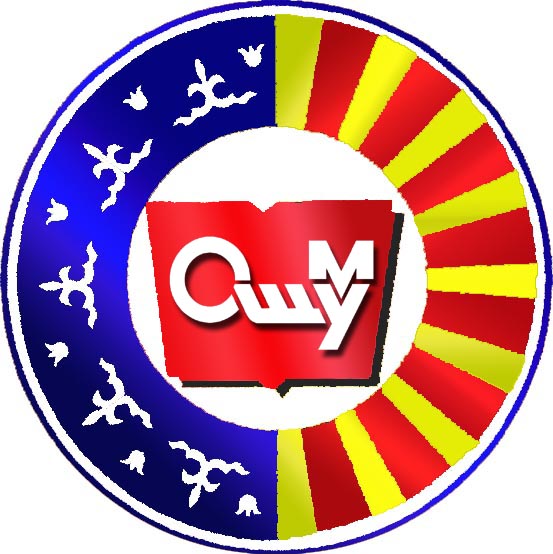 МАМЛЕКЕТТИК ТИЛ КАФЕДРАСЫКонфуций институтунун 2-курсунун студенттери үчүн  кыргыз тили предмети боюнча  түзүлгөн тесттерТүзгөн:  Окутуучу Маданова КызбуракОш шаары, 2015  (I вариант)1- аралык текшерүү1. Кыргыз элинин улуттук жазмасы алгач кайсы алфавиттин негизинде түзүлгөн?     а)  Араб алфавити         б)  Орус алфавити              в)  Уйгур алфавити     г)  Реформаланган латын алфавити        д) Рун алфавити 2. Кеп маданиятынын  практикалык жана теориялык негизин ким түзгөн?а)Диоген        б)    Георгий      в )  Аристотель        г )   Ломоносов3. «Кеп адам баласы үчүн аба, суудай керектүү стимул», -деп ким айткан?     а ) Демосфен   б )    Цицерон       в )   Цезарь      г )     Аристотель4. Баш тамга менен башталып жазылган сөздөр:					                                              а) энчилүү аттар,  жалпы сөздөр          б) энчилүү аттар, чекиттен кийинки сүйлөм, ыр   саптары         в) чекиттен кийинки сүйлөм, жалпы сөздөр, ыр саптары                                                                                                                                                                           5. «Фонетика»  деген сөз кайсы тилден кабыл алынган?     а) орус         б) латын         в)  грек         г)  англис         д)  араб6. Кыргыз тилинде канча тыбыш бар?     а)  25           б)  34          в)  39          г)  40            7.  Кеп маданиятынын илим катары калыптанышы кайсы мезгилдерден башталат    а )  б.з.ч.  8. «Манас» эпосу…   а) турмуштук эпос   б)элдик эпос  в)баатырдык эпос  г)сүйүү жөнүндө эпос  д)элдик жомок9. Сөздөгү  муундун саны    а) канча тамга болсо, ощончо муун болот   б)үндүү, үнсүз тыбыштардын санына жараша    в) сөздүн маанисине карата   г) канча ундүү тыбыш болсо, ошончо муун болот   10. КР дин Гимнинин авторлору ким?      а) А. Осмонов, Ш. Бейшеналиев    б)  Ж. Садыков, Ш. Кулиев      в) Ж. Садыков, К. Молдобасанов      г) Ч. Айтматов, А. Токомбаев11. Ачык муунду тап    а) улуу, эже, радио      б) эрк, китеп, Ысык-Көл      в)  стол, врач, калк    г) жаз, кыш, жай      д)  кун, саат,  байлык 12. Муун кандай бөлүнөт?    а)  ачык, туюк, орто          б)  туюк, бүтүн       в) ачык, жабык, туюк    г) муундун түрлөрү жок      13. Сөздөр ….. негизинде ташымалданат?а) басымдын          б)  интонациянын           в) муундунг) сөздөрдү  бөлүштүрүүнүн             д)  ташымалданбайт14. Географиялык аттардын туура жазылганын белгилеа)  Ош, Алатоо, Алай, кокон          б)  Чүй, Соң-Көл, Таласв) Аксай, Тору-гарт, түндүк Америка            г) Кадам-Жай, Кумтөрд)  Ыраакы чыгыш, Карасуу15. Туура жазылган сөздөрдүн катарын тапа)  күшсүз, сумбайт, комуссуз           б)  кешти, ашты, качтыв) кылычтай, жуунган, көрүнбөйт             г) Тургумбү, жалгамбы, күлгөмүн16. Туура жазылган сөздөрдүн катарын тапа)  жарыйа, тоют, чойоке        б)  койон, кийет, ойунв) аяйлы, аюу, тикиреет            г) кичирейэт, тайуу, тайайлы17. Сөздө канча муун болот? А) бир   б)  үч 	 в) канча үндүү болсо, ошончо муун  г) төрт 18.Туура жазылган энчилүү аттардын катарын тапа)  Молдо нияз, Сур Эчки, Базаркоргон    б)  Каранар, Бончбруевич, Улан –баторв) Көк Жаңгак, Каш-Гар, Жаңыл мырза  г ) Тайбуурул, Ак Мөөр, Сан-Франциско19. Тушоо кесүү  салты кимге арналган?а)  тиши чыккан балага         б) жаңы кадам шилтеген балага    в) жүгүргөн балага                г) жалгыз балага          д)  билбейм20. Комузчулар ансамблин биринчи жолу ким уюштурган ?а)М.Күрөнкеев  б)А.Огомбаев   в)  К.Молдобасанов   г) Ж.Садыков   д)  К.Эралиева МИТ факультетинин  1-курсунун студенттери үчүн  кыргыз тили предмети боюнча  түзүлгөн тесттер      (II вариант)Үндүн тоскоолдукка учурап же учурабай айтылуусуна карата тыбыштардын      бөлүнүүсү:   а) каткалаң, кыска   б)жумшак, созулма   в)каткалаң, тишчил     г) үндүү, үнсүз     2. Араб алфавитинин кемчиликтери:     а)көпчүлүк тамгалардын жазылышы окшош, оңдон солго карай жазылган           б)  элдин    үйрөнгүсү келбеген    в) тамгалары көп     г) кемчилиги жок  3. Кыргыз элинин улуу манасчылары кимдер?     а)  Т.Молдо, С.Орозбаков          б) Ч.Валиханов, Ы.Абдрахманов      в) К.Жумабаев, С.Каралаев    г)   С.Орозбаков, С.Каралаев 4. Манасчылар деп кимдерди айтабыз?    а) «Манас» эпосун кагаз бетине түшүргөндөрдү    б) «Манас» эпосун изилдөөчүлөрдү    в) «Манас» эпосун жыйноочуларды       г) «Манас» эпосун айтууну кесип кылган акындарды5. 1927-1940- жж. кыргыз эли кайсы алфавитти пайдаланган?а) араб                б)  орус                    в) уйгур        г) реформаланган латын алфавитин       6. Кыргыздар кайсы жазууларды колдонушкан?а) Орхон-Енисей, латын, өзбек, орус       б) Орхон-Енисей, уйгур, калмак, түркв) Орхон-Енисей, уйгур, араб, латын      г) Орхон-Енисей, латын, орус, кыргызд)  түрк, латын, араб7. Туура жазылган сөздөрдүн катарын белгиле:    а)  педагогко, Алиевтин, Жалал-Абадта     б) геологго, Тынаевдин, Калининграда    в) Гамбургка, Саматовтун, поезддер           г)клубка, сьездге, стажга 8. Кеп маданиятынын илим болуп калыптанышына  негиз салган окумуштуу.  а ) Белинский        б )   Ломоносов    в ) Тургенев     г ) Виноградов 9. Кеп деген эмне?       а )оозеки түрдө ишке аша турган конкреттү чындык       б ) кошумча каражаттар аркылуу ойдун берилиши       в ) адамдын дүйнө таанып билүүсүндөгү тилдин ролу       г ) тилдик бирдиктердин ойду берүүдөгү ырааттуу жайланышы 10.Астрономиялык энчилүү аттар кандай жазылат?а) жөнөкөй жана татаал түрлөрү кичине тамга менен жазылатб) жөнөкөй жана татаал түрлөрү баш тамга менен жазылатв) жөнөкөй түрү кичине, татаал түрү баш тамга менен жазылатг) жөнөкөй түрү кичине тамга менен сызыкча коюлуп жазылат.   12. «Манас» эпосун кагаз бетине биринчи ким түшүргөн?а) Г.Алмаши       б)  В.В.Радлов   в) К.Мифтаков     г) Ч.Валиханов   13. Кыргыз элинин музыкалык аспаптарын белгиле:      а) сыбызгы, чоор, добулбас, пианино    б) чоор, добулбас, кыл кыяк, комуз      в) кыл кыяк, аса-муса, кербез, алмурут      г) комуз, ооз комуз, кербез, сыбызгы14. Комуз кандай бөлүктөрдөн турат?     а) чарасы, кулагы, моюну, капкагы, тепкеси, кылы     б) кылы, жыгачы, кармагычы, кулагы                            в)       кулкусу, сабы, көөдөнү, чарасы                                     г) капкагы, тепкеси, кабыгы, жыгачы 15. Кыргыз элинин улуттук майрамдары:   а) жеңиш күнү, Аялдар майрамы, эгемендүүлүк майрамы  б) Нооруз майрамы, Түшүм майрамы, үлүш майрамы  в) Дыйкандар майрамы, мугалимдер майрамы, мекенди коргоочулар күнү  г) 8-март, 31-август, 1-май     д) 5-май, 5-март, 7-ноябрь  16. Географиялык энчилүү  аттарга  -лык мүчөсү уланып айтылса кандай жазылат:       а) ал сөз баш тамга менен жазылат        б) ал сөз кичине тамга менен жазылат          в) баш тамга менен да, кичине тамга менен да жазууга болот             г) кичине тамга менен    кашага       алынып жазылат     17 Дефис аркылуу жазылган сөздөр:      а)  кош сөздүн айрымдары                     б)  кош сөздүн бардык түрү	      в)  түгөйлөрүү маанилеш кош сөздөр      г)  кошмок сөз тибиндеги географиялык   энчилуу аттар, кош сөздүн баардык түрү18.. Карама-каршы маанилүү татаал сөздөрдүн жазылышы:    а) баш тамга менен	                       б) ортолоруна үтүр коюлат	    в) ортолоруна сызыкча коюлат        г) ортолоруна дефис коюлат19.  "Салтанаттуу" деген сөздүн ташымалданышы:      а) салт-ан-ат-туу         б) сал-та-нат-туу      в) сал-тан-ат-туу          г) са-лта-нат-туу20.  Эки муундан турган сөздүн ташылышы:	      а) ташылбайт                б) ташылат, өм-үр       в) ташылат, ө-мүр        г) ташылат, өмү-р   МИТ факультетинин  1-курсунун студенттери үчүн  кыргыз тили предмети боюнча  түзүлгөн тесттер    (III вариант)1. Кыргыз тилиндеги кайсы тамгалар эки тыбышты билдирет?а) п, б, с                 б) е, ю, я            в) д, т, я              г) к, г, ж                  д) ц, щ2. Үндөшүү деп кандай тыбыштык процессти айтабыз?а) Тыбыштардын өз алдынча алмашуусу       б) Бул тыбыштык процесс эмесв) Тыбыштардын өз ара окшошуусу   г) Тыбыштардын окшошпой калуусу3 . Жаз – муундун кайсы тиби?а) үндүү+үнсүз+үнсүз-vcc       б) үндүү+үндүү+үнсүз-vvc     в) үнсүз+үндүү+үнсүз-cvcг) үнсүз+үнсүз+үндүү-ccv 4. Ташууга мүмкүн болбогон мууна) бала, улак, чычкан                               б) аяк, улуу, аалам      в) боор, жеке, сары                               г) балка, спорт, желек   5. Туура жазылган энчилүү аттардын катарын белгилеа) Кыз Сайкал, Жаңыл Мырза, Адам ата   б) Жаңыл мырза, Адам Ата, Умай энев) Тоголок молдо, Акыл карачач, Бала Курман    г) Асель, Эмиль, Назгуль    д) Азамат алтай, Ашым жакыпбек 6. Эгерде географиялык татаал энчилүү аттардын бардык же айрым түгөйлөрү лексикалык мааниге ээ болбогон сөздөрдөн турса кандай болуп жазылат?а) Бөлөк жазылат     б) Ортосуна дефис белгиси коюлуп жазылат в) Бириктирилип жазылат     г) Кыскартылып жазылат7.  Кептин тактынын канча түрү бар?     а ) 2      б  )   3      в )      5      г )   4     8. Кептин көркөмдүлүгүн арттыруучу тилдик каражаттар        а ) омоним, татаал сөздөр, сүйлөм             б ) лексикалык катмарлар, синтаксистик фигуралар   в ) тыбыш, жөнөкөй сүйлөм, антонимдер   г ) багыныңкы сүйлөм жөнөкөй сөздөр9. Татаал сөздөрдүн бөлүнүшү:а) жөнөкөй, жай, кошмок, жеке     б) кош, кошмок, бириккен, кыскартылганв) илептүү, кош, жалпы, өтмө     г) бириккен, айрым-айрым, суроолуу, кыйыр10. Араб алфавитинин жетишкен жагы кайсы?а) сабаттулукка үйрөткөн   б) жалпы эл үйрөнгөн     в) жазууга жеңил болгон   г) окууга оңой болгон    д) тамганын саны аз болгон11. Бешик той качан берилген ?а) бала басканда    б) бала чоңойгондо    в) бала төрөлгөндө г) бешик алып келгенде      д) тушоо кескенде12. Кыл кыяк кандай музыкалык аспап?а)  кылдуу, жаалуу, тартма музыкалык аспап   б) кылдуу, чертме музыкалык аспапв) үйлөмө музыкалык аспап    г) тилдүү музыкалык аспап    д) урма аспап13. Күлүктөр көктө сызчудай      Тизгинди чоюп жөнөсө.       Бири шумкар, бири куудай,        Оюн деп чиркин ушуну айт, - кайсы оюн жөнүндө?а) көк бөрү  б) улак тартыш   в) оодарыш   г) кыз  куумай14. Кыргыз Республикасынын гимни качан бекитилген?а) 1993-жылы, 10-майда     б) 1992-жылы, 18-декабрда    в) 1992-жылы, 3-мартта    г) 1994-жылы, 14-январда      д) 1989-жылы, 31-августта15.Биринчи муунунан кыскартылган жалпы татаал сөздөрдңн катарын   белгилеа) ОшМУ, ЖАМУ, БатМУ     б) БУУ, КУУ, УАК    в) БжМ, физмат, юрфак   г) филфак, химфак, турфирма      16. Туура жазылган сөздөр:  а) кашты, гашты, отусча          б) чынбы, комусчу, туссуз  в) отузча, тузсуз, качты         г) жыгашчы, жыгаччы, чымбы17. Коёюн деген сөздө созулма үндүүнүн жазылышы:      а) биригип жазылган           б) йоттошуп жазылган      в) түшүрүп жазылган          г) созулма үндүү жок  18. Айта албайт, сары ала деген эки сөз арасында үндүү тыбыш
      айтылышы жана жазылышы:  а) өзгөртүүсүз айтылат жана өзгөртүүсүз жазылат  б) түшүрүлүп жазылат	          в) биринчи сөздүн аягындагы үндүү түшүрүлүп айтылат, бирок  жазууда  үндүү                   тыбыш түшүрүлбөй эки бөлөк жазылат г) кошмок сөздөр бириктирилип жазылса деле, үндүү түшүрүлбөй жазылат19.   Тыбыш, алардын бөлүнүшү, басым, муун, үндөштүк жөнүндөгү илимдин               булагынын         тил илиминде аталышы:
        а) морфология       б) грамматика               в) фонетика	  г) орфография20.   Сөздөрдү түзүп, маани жагынан бири-биринен ажыратып туруучу эң кичине         бирдик:       а) тамга     б) үн    в) фонема     г) тыбыш    МИТ факультетинин  1-курсунун студенттери үчүн  кыргыз тили предмети боюнча  түзүлгөн тесттер    (IV вариант)1.Фразеологизмдер: а) каш кабактын ортосунда б) сары алтын в) кемпир кесек	г) айкөл2.  «Түрк тилдери сөздөрүнүн  жыйнагынын» автору:
а) В. В. Радлов               б) Жусуп Баласагынв) Махмуд Кашгари      г) Н. А. Баскаков3.  Нумеративдик сөздөрдңн тобун белгилеа) сөөм, карыш, кадам, кочуш, этек        б) бешим, кулач, он чакты, жңзв) таё куланөөк, бешим, чарчы, беш-алты   4. Араб алфавитинин кемчилдиктери кайсылар болгон?а) араб алфавитинин курамында үндүү тамгалар, ичке үндүүлөр жетишсиз болгон;б) алфавиттин курамындагы 24 тамга кыргыз тилинин тыбыштык өзгөчөлүгүн толуктай алган эмес;в) араб алфавитинин оёдон солго карай жазылышы жазууну татаалдатканг) а, в гана жообу туура    д) а, б, в жооптору туура  5. кы, гы  тыбыштары кайсы учурда колдонулат?а) кыргыз тилиндеги сөздөрдө          б) жоон  үндүү  менен келсе  в) ичке үндүүлөр менен келсе           г) үнсүздөн кийин       д) үндүүдөн кийин6. Ишеним кат жарактуулук мөөнөтүнө карай кандай болуп бөлүнөт?а) жөнөкөй, өзгөчө    б) кыска, узак     в) жөнөкөй, татаал    г) татаал, кыска   д) жөнөкөй, кыска7. Өмүр баян кайсы учурларда жазылат?а) ишке киргенде, иштен чыкканда     б) жумуш убагында жетекчиге ганав) дайыма керектелет                             г) сапарга жөнөгөндө, кайткандад) ишке киргенде, окууга өткөндө   . 8. Фразеологизмдердин макалдардан айырмасы?а) фразеологизмдер, макалдар да сөз айкашыб) фразеологизмдер сөз айкашы, тарбия берңңчңлңк мааниси жок, макалдар сүйлөм, тарбия берүүчүлүк касиетке ээв) фразеологизмдер өтмө мааниде, макалдар да өтмө мааниде колдонулатг) фразеологизмдердин да, макалдардын да составы туруктуу   9. Эринчил үндүүгө карай үндөшкөн сөздү белгилеа) маданияттын,  илимпоздор, малчылар   б) ынтымактуу, тигүүчү, инилерв) жооптору туура  эмес                             г) күлүктүн, жолчулар, жумушчу  10. Сөз тутумундагы негизги морфема, өз алдынча сөз катары колдонуу касиетине ээ           - бул   а) сүйлөм       б) мүчө             в) уңгу      г) сөз       д) сөз айкашы11. Жоон үндүүгө  карай үндөшүүнү  тапа) жетекчи, эсепсиз    б) котормо, жазуучу   в) теректер, кийимдер   г) жерсиз, көйнөкчөн     д) акылдуу, абийир12. Туюк муундун катарын белгилеа) кыргыз, орус, башка    б) каар, барчын, Жан     в) күлкү, азап, акчаг ) б, д жооптору тура    д) түндүк, уюл, кыяк13. Сөздөрдү ташымалдоо кайсы тартипте болот?а) үндүү тыбышка карай                                       б) үнсүз тыбышка карай   в) Муундун бөлүнүшүнө карай                          г) Тамганын санына карай    14. Татаал сөздөрдүн туура жазылган катарын белгилеа) кара мүртөз, кеч курун, колжазма, көзайнек        б) үй- бүлө, каада-салт, карала, ач көзв) ач күсөн, аркачан, өтө  кооз, ар-күнү      г) Карамүртөз, курал-жарак, көз айнек15. Сөздүн өтмө маанисинин пайда болушуа) сөздңн тике мааниси  сөздңн башка мааниге өтңңсңнөн келип чыгатб) синоним сөздөрдөн келип чыгат  в) көп маанилүү сөздөрдөн келип чыгатг) сөздөрдүн айкашынан келип чыгат 16. Көп маанилүү сөздөр деген эмне?а) бир эле сөздңн ар түрдүү мааниде колдонулушу    б) жалпы элдик тилде бирдей тарап кеткен сөздөр   в) тилдеги жалпыга белгилүү түшүнүктүү сөздөр   г) тилдеги жалпы омоним сөздөр    17. Лексикография эмне жөнүндө илим?а) тыбыштар б) сөздүктөр   в) сүйлөм   г) текст   д) уңгу, мүчөлөрМахмуд Кашкари качан, кайсы жерде көз жумган?  а)  1029-жылы Кашкарда        б)  1038-жылы Барскоондо        в)  1037-жылы  Токмокто             г) туура жооп берилген эмес      18. – лык, - чы, - чылык, - чыл, - ист мүчөөрү энчилүү аттарга уланса кандай             жазылат?а) энчилүү ат сыяктуу  баш тамга менен жазылатб) баш тамга менен кашаага алынып жазылат   в) жогорку мүчөлөр энчилүү аттарга уланбайтг) жалпы атка өтүп, кичине тамга менен жазылатд) кашаага алынып, кичине тамга менен жазылат19. Энчилүү аттардын жалпы аттардан айырмасы:а) сүйлөмдүн башында келет                         б) дефис аркылуу жазылат    в) дайыма баш тамга менен жазылат         г) айырмасы жок      20. Куранды мүчөнү  белгилеа) –ны, -чы    б) –лык, -ё   в) – чы, -ма    г) бардыгы туура эмес   д) –ңар, -чылык 2-аралык текшерүү    1-вариант1. Лексика - бул ...а)	белгилүү бир элдин тилинин негизинде калыптанып, белгилүү бир нормага салынган, айтылышы, жазылышы,  колдонулушу такталган, айтылуучу ойду  даана бере ала турган, коомдун бардык      өкүлдөрүнө тиешелүү тилб)	белгилүү  бир  түшүнүктүн атын атоо үчүн алынып, көбүнчө бир мааниде
колдонулуучу сөз же сөз тизмеги в) бир  тилдеги бардык сөздөрдүн  жыйындысы г) тил илиминин, тилдин сөздүк составынын азыркы абалын жана анын       тарыхый өсүш өзгөчөлүктөрүн изилдөөчү бир бөлүмү2.  Ар кандай окуу жайлары өзүлөрү даярдай турган адистиктерге тиешелүү маалыматтар кайсы иш кагазы аркылуу билдирилет а  )  кулактандыруу        б  ) жарлык              в  ) билдирме                      г  ) жарыя3. Кызмаатка конкурстук кабыл алуунун шарттары көрсөтүлгөн иш кагазы  кайсы   а  )   жумушка кабыл алуу буйругу	в  )   келишим - контракт  б  )   эмгектик макулдашуу келишими	г  )   жарыя4.  Фразеологизмдер .а) сөз айкаштары б)	мааниси боюнча өз ара ширелишип, баштапкы маанисинен алыстоо менен, ой-пикирди курч, элестүү, образдуу берген, суйлөмдө бир мүчөнүн милдетин аткарган сөздөрдүн тобув)	мааниси боюнча өз ара байланышта  болуп, ой пикирди. курч, элестүү берген, бирок сүйлөмдө ар башка милдетти аткарган сөздөрг)	түпкү маанисинен ажырап, өтмө  мааниге өткөн татаал сөздөр5. Лексикология - бул …… а) бир тилдеги сөздөрдүн бардыгы биригип    келип, ошол тилдин сөздүк составын  түзүшү
 б) сөздүк составдын азыркы абалын, пайда  болушун жана өнүгүшүн изилдөөчү тил
       илиминин бир бөлүгү	в) бир тилдеги сөздөрдү (же анын белгилүү   бир катмарын алфавит тартибине же  башкабир өзгөчөлүгүнө ылайык    системалаштырган, маанилерин ошол эле   тилде түшүндүргөн же башка тилге  которгон жыйнакг) сөздүктөрдү түзүүнүн теориясын,   практикасын үйрөтүүчү тил илими 6. Жарыя кандай максатта колдонулат  а ) белгилүү бир уюм же топтун иш чараларын кабардар кылууда  б  )  мекеме, уюм же бирөөдөн буюм- тайым ж. б. Алганда   в  )   ар түрдүү коомдук иш чараларды элге кабардар кылууда   г  )  жаңы буюм –тайымдарды сатыкка чыгаруу7."Ат тезегин кургатпай",  Фразеологизм сөздөрүнүн мааниси:а)	жамгыр жаап, ат тезеги кургабай калган     б)	мүмкүнчүлүк, убакыт бербей койгонв)	ат тезеги кургаганча тез-тез келген         г)	кеч келгендигин билдирет8. Сөздүк кор (фонд)…..
а) тилдеги бардык сөздөр     б) эне тилге гана мүнөздүү бардык уңгу сөздөрв) сырттан кирген сөздөр	  г) неологизм сөздөр9. Акыркы мезгилде кайсы иш кагазынын калыптанган формасы өзгөртүлүп, өзгөчө формасы басма сөз беттеринде жарык коро баштады ?      а ) жарлыктардын                                                б )   жарыялардын     в )  кулактандыруулардын                                   в  )  баары туура эмес10.Фразеологизм сөздөрдүн башка тилге так которулушу ...
а) так которулат	б) жарым-жартылай которулат	в)	которулбайт, анын башка тилде эквиваленти болотг)	которулбайт анын башка тилде эквиваленти болбойт11. Сөздүн негизги милдети ... а) пикир  алышуу                                        б) атоо	 в)  сөздүн маанисин билдирүү	            г) тыбыштык жагынан түзүлүшү12. Өмүр баян  кайсыл жакка гана тиешелүүА ) бирөөгө арызданганга                           Б ) бир жерден экинчи жерге көчкөндөВ ) жаңы ишке киргенде                          Г ) бирөөгөбир нерсе бергенде13.Фразеологиялык айкаштардын ичинен адамдын сапатын чагылдырганы:а)	тебетейин көккө ыргытуу                       б)	кой оозунан чөп албаганв)	атасын таанытуу                                      г)	төрт тарабын кыбыла кылуу.  14.  Ички сезимди билдирген сөз маанилеринин түрү:	а) маани берүүчү, маани бербөөчү сөздөр      б) метафора, метонимия, синегдохав) бир маанилүү, көп маанилүү сөздөр           г)  эмоционалдык мани15.Арыздын түрү кандай зарылдыктан келип чыгат?А ) жооп берүүнү талап кылгандыктанБ) иш кагазы жарандардын өздөрү тарабынан жазылгандыктанВ) иш кагаздын текстинде сунуштар, окуялар ж.б. көрсөтүлгөндүктөнГ) иш кагаздын текстин мазмунуна ылайык16. Кайсыл учурда өргүүгө чыгууда кызматкердин эмгек акысы төлөнбөйт?а)   мөөнөтүнөн мурда өргүүгө чыгууда           б) мөөнөтүнөн кийин в) мөөнөтсүз өргүүгө чыгууда                        г) туура жооп жок 17. Адамдардын өз ара мамилесин билдирген фразеологизм:а)	оозуна ак ит кирип, кара ит чыгып урушуу              б)	бычакка сапка жарабоов)	мурдуна суусу жетүү                                                  г)	колунан көөрү төгүлгөн уста18. Сөздүн лексикалык мааниси:а) ар бир сөздүн өз алдынча тургандагы     керт башына тиешелуу болгон, аны   башка сөздөрдөн айырмалап турган  негизги мааниси  б)  сөздөрдүн грамматикалык өзгөчөлүктөрүн аныктоого мүмкүнчүлүк берген маани в) бир эле сөздүн бир нече мааниге ээ  болушу г) сөздөрдүн контексттин ичинде ар  башка түшүнүктө колдонулушу19. Семантика" деген терминдин мааниси:а) тил илими                                б) сөздүн түпкү тегив)сөздөрдүн мааниси                г) тил, адабий, жазма эстеликтерди изилдөөчү илим20. Арыздын 4-реквизитинде эмне жазылат, белгиле? А) мекеменин аталышы, жетекчинин кызматы, аты-жөнү, илимий наамы, фомилиясына барыш жөндөмөсү уланатБ) текст, абзац менен башталып, так, кыска болушу зарылВ) иш кагаздын аты салтка айланган принципте баш тамга менен жазылатГ) арыздануучунун каерде, ким болуп иштери, аты-жөнү, фомилиясына  чыгыш жөндөмө уланат2-аралык текшерүү     2-вариант1.Фразеологизм сөздөрдү кебинде орду менен колдонуп суйлөгөн  адам:а) бабыр	б) суйлөөк в) чечен	г) кара жаак2. Лексикалык маанин билдирбеген сөздөр:а) үй, китеп, эмгек, кызыл                   б) жана, гана, өтө, сайын	в) келди, иштеди, окуду, барат	     г) окуучу, менен, космонавт, сымак3. Кой оозунан чөп албаган, чычканга кебек алдырбас, кашык канын ичүү ж.б.         сыяктуу сөздөр окутулган тилдин бөлүмү:а) синоним	б) фразеологияв) архаизм	            г) образдуу маани4.  "Семантика" деген терминдин мааниси:а) тил илими                                б) сөздүн түпкү тегив)сөздөрдүн мааниси                г) тил, адабий, жазма эстеликтерди изилдөөчү илим5. Сөздүн өтмө маанисинин пайда болушу:а)сөздүн тике мааниси сөздүн башка мааниге өтүүсүнөн келип чыгатб) синоним сөздөрдөн келип чыгатв) көп маанилүү сөздөрдөн келип чыгатг) сөздөрдүн айкашынан келип чыгат6. Иш кагаздар стилинин тилдик каражаттарын тапа) орток маанилүү сөздөр, терминдер, канцеляризмдерб) орток манилүү сөздөр, жалпы илимий сөздөр, вульгаризмдерв) орток маанилүү сөздөр, синонимдер, антонимдерг) орток маанилүү сөздөр, канцеляризмдер, терминдер  д) а, г жооптору туура7. Макалды тапкыла.а) беш өрдөгүн учурба	       б) көзгө чөп салба	в) этегинен жалгоо                           г) кыздуу уйдө кыңыр сүйлөбө   8. Өтмө мааниде турган туюнтмалар:а) коомдук мамиле, өзүн өзү башкаруу,   эл аралык кызматташтык, демократиялуу коомб) түндүк көтөрүү, ак тинте, торко,   саадак, жүк көрүүв) таеке, өзөк жалгоо, жалгыз аяк жолг) алтын медаль, булактын көзү, булбул Током9. Ар кандай окуу жайлары өзүлөрү даярдай турган адистиктерге тиешелүү маалыматтар кайсы иш кагазы аркылуу билдирилет а  )  кулактандыруу        б  ) жарлык              в  ) билдирме                      г  ) жарыя10. Көп мааниге ээ болгон сөздөр:	а) үй, уч, кара, жай, тамак, ат             б) кебете, келбет, кешпир, бат, ылдам, тез
в) баш, тарт, ак, көз, борбор           г) балык, обон, көчө, буудай, абайла11. Жарыя кандай максатта колдонулат  а ) белгилүү бир уюм же топтун иш чараларын кабардар кылууда  б  )  мекеме, уюм же бирөөдөн буюм- тайым ж. б. Алганда   в  )   ар түрдүү коомдук иш чараларды элге кабардар кылууда   г  )  жаңы буюм –тайымдарды сатыкка чыгаруу12 . Айтышчаак, урушчаак, кара жаак, тили буудай куурат. Сөздөрдүн маанилериа) көп маанилүүлүк	б) синонимв) фразеологизм	г) омоним 13.  Фразеологиялык  ширешмеге мисал: а) Кыргыз мамлекеттик улуттук университети          б) артынан калбай кубалоо	в)  жонунан кайыш алуу	                                        г) аябай сабо14. Өмүр баян жазганда кайсы сөздөр колдонулбайт? а) омонимдер     б) жаргондор  в) антонимдер    г) бардыгы колдонулбайт 15. ."Арпа, буудай, коон, дарбыз" деген сөздөрдүн мааниси:а) көп маанилүү сөздөр                                  б) синонимдерв) бир маанилүү	                                 г) жалпы маанилүү16.  I жактагы өмүр баян ким тарабынан аткарылат?  а) акыдар      б)жазуучулар  в)автор        г) бардык адамдар17. Кой үстүнө торгой ... заман. Фразеологиялык ширешмени толуктагыла.а) тууган 	    б) жумурткалаган	   в)конгон               г)уялаган18. Өздүк иш кагаздарына кайсылар кирет?  а) арыз, өмүр баян, маалымкат, тил кат            б) түшүнүк кат, арыз, өмүр баян, буйрук, жобо ж.б.   в)дарек, чакыруу, жарыя, кулактандыруу, тил кат ж.б.   г) кулактандыруу, арыз. тил кат, доо кат, өкүнүч, арыз ж.б.19.   Берешен. Сөздун синоними:а) сараң	         б) ач көз                  в)колу ачык	          г) тымпыгый20. Арыздын түрлөрү кайсы пунктта туура, берилген? а) жумушка кабыл алуу, которуу, эмгек өргүүсүн берүү , кыматтан бошотууб) жумуштан бошоо,  эмгек өргүүсүнөн кайтуу, жумушка кабыл алуу, которуу, которулуу, жумушка кирүүв) жумушка кабыл алуу, эмгек өргүүсүнөн кайтуу, которуу, жумуштан бошоог) жумушка кирүү, которулуу, жумуштан бошоо, эмгек өргүүсүнөн кайтуу2-аралык текшерүү     3-вариант1.Фразеологиялык бирдик: а) котур ташы койнунда           б) ыңырчагы ырдоо	в) көзгө атар мерген                 г) жылдызы жерге түшүү2.  Омоним сөздөр:а) жоомарт-берешен, жүз-бет-дидар                  б) кой-кой, ат-ат, той-тойв) сорттоо-тандоо, өлчө-чене, эни-белгиси-тамгасы               г) тарт, түш,, күн3. Буйрук качан мыйзамдуу күчүнө кирет?а) кабыл алынгындан кийин    б)жетекчи кол койгондон кийинв)катталгандан кийин               г) билбейм4. Караңгы киргенде деген түшүнүктү берген фразеологиялык бирдик:а)	күндө майрам күндө той                                б) көзу кычышуу	в)көз байланганда                                            г) акесин таанытуу5. Берешен. Сөздун синоними:а) сараң	         б) ач көз                   в)колу ачык	          г) тымпыгый6.Фразеологиялык бирдиктер өз алдынча туруп сүйлөм ...
а) болбойт	  б) боло алат   7.  Өмүр баян жазганда кайсы сөздөр колдонулбайт? а) омонимдер     б) жаргондор               в) антонимдер                г) бардыгы колдонулбайт 8.  Кыргыз тилинин лексикасынын байышынын ички    булактары: а) зат, сын, сан, этиш сөздөрүб) морфографиялык, диалектилик, синтаксистик, семантикалык, которуу в) омоним, синоним, антоним, сөздүн көп маанилүүлүгүг) жаңы сөздөрдү кабыл алуу9. Өмүр баян жазууда эмнелерге сөзсүз көгүл буруу зарыл? а) документтин аты (өмүр баян), текст б) дата, өмүр баян жазуучунун колу, аты-жөнүв) жылдардын хрнологиялык тартибинег)жогорудагылардын баарына10.От менен ойногонуңду сен качан коесуң? Алды сызылган фразеологизм сөздөрүнүн сүйлөмдөгү милдети:а) ээ	                      б) аныктооч                      в) бышыктооч                 г)толуктооч11. Өмүр баян күндөлүк дептерге киреби?а) кирет         б)албетте         в)кирбейт           г) мүмкүн12. .Бир тилдеги сөздү, сөз тизмегин ошол үлгүдөгүдөй экинчи тилге сөз тизмектеринин жардамы менен которуу:а) профессионализмдер       б) стилистика                 в) эркин котормо                  г) калька13. I жактагы өмүр баянда кимдин өмүр жолу баяндалып жазылат?а) атордун           б)жазуучунун              в) бирөөнүн                 г) белгилүү адамдардын 14.Макал-ылакаптардын негизги касиети жана мааниси:а) сүйлөмдүк туруктуу түзүлүшкө ээ б) фразеологизмдер кээде сүйлөм, кээде сөз айкашы түрүндө учурайтв)макалдар дайым сүйлөмдүк түзүлүшкө ээ, эл турмушунан алынып, анын бай тажрыйбасы корутундуланат, дидактикалык мүнөзгө ээг)фразеологизмдер көркөм каражат    катары гана колдонулат, элестүү, образдуу туюнтууну көздөбөйт15. Өмүр баянды жазып жаткан учурда эскирген сөздөр, диалектизмдер пайдаланабы?а) ооба    б) кээ бир учурда в) жок  г) мүнкүн16. «Кыргыз лексикологиясы" (1959), "Кыргыз диалектологиясы (1971) аттуу белгилүү эмгектердин автору:а) X. К. Карасаев             б) Б. М. Юнусалисв       в) С. К. Кудайбергенов        г) Б.О.Орузбаева17. Акт түзүүдө комиссия мүчөлөрүнүн жана күбө болгондордун аты кандай тартипте жайгаштырылат?а) албетте, кызматы боюнча         б) даражасына карап в)алфавит боюнча                        г) жашы боюнча18.Фразеологизм:а)	Илгери-илгери бир абышка-кемпир болгон экен.б)	Кара жерге кар жааса, карды көр да    этин көр.в)	Анын эки көзү төрт болуп турган чагы.г) Сыр сандыгында сыры толтура19. Арыз качан эмне максатта жазылат?а) илимий-изилдөө иштери боюнча иш сапарга жөнөгөндө ж.б.б) турак жайды бирөөгө сатууда же мураска калтыруудав)эмгектик макулдашуу келишим тзүлгөндө ж.б.г) өтүнүчтөр сунуштар, суроолор. Көрсөтмөлөр берилгенде ж.б.20. Архаизм сөздөр:а) күкүрт, тукум, жувалдыз, гөш             б) кандагай, ак олпок, үртүк, торков) челек, чылапчын, пийала, чачык          г) автобекет, аялдама, пайыз2-аралык текшерүү     4-вариант1.Фразеологизмдер: а) каш кабактын ортосунда б) сары алтын в) кемпир кесек	г) айкөл2.  «Түрк тилдери сөздөрүнүн  жыйнагынын» автору:
а) В. В. Радлов               б) Жусуп Баласагын           в) Махмуд Кашгари          г) Н. А. Баскаков3.  Нумеративдик сөздърдүн тобун белгилеа) сөөм, карыш, кадам, кочуш, этек        б) бешим, кулач, он чакты, жүзв) таң куланөөк, бешим, чарчы, беш-алты   4. Ишеним кат жарактуулук мөөнөтүнө карай кандай болуп бөлүнөт?а) жөнөкөй, өзгөчө    б) кыска, узак     в) жөнөкөй, татаал    г) татаал, кыска   д) жөнөкөй, кыска5. Өмүр баян кайсы учурларда жазылат?а) ишке киргенде, иштен чыкканда     б) жумуш убагында жетекчиге ганав) дайыма керектелет    г) сапарга жөнөгөндө, кайткандад) ишке киргенде, окууга өткъндъ   . 6. Фразеологизмдердин макалдардан айырмасы?а) фразеологизмдер, макалдар да съз айкашыб) фразеологизмдер съз айкашы, тарбия берүүчүлүк мааниси жок, макалдар сүйлөм, тарбия берүүчүлүк касиетке ээв) фразеологизмдер өтмө мааниде, макалдар да өтмө мааниде колдонулатг) фразеологизмдердин да, макалдардын да составы туруктуу   д) туура жообу жок7. Сөздүн өтмө маанисинин пайда болушуа) сөздүн тике мааниси  сөздүн башка мааниге өтүүсүнөн келип чыгатб) синоним сөздърдън келип чыгат    в) көп маанилүү сөздөрдън келип чыгатг) сөздөрдүн айкашынан келип чыгат  д) омоним сөздөрдөн келип чыгат8. Көп маанилүү сөздөр деген эмне?а) бир эле сөздүн ар түрдүү мааниде колдонулушу    б) жалпы элдик тилде бирдей тарап кеткен сөздър   в) тилдеги жалпыга белгилүү түшүнүктүү сөздөр  г) тилдеги жалпы омоним сөздөр   д) синоним сөздөр 9. Лексикография эмне жөнүндө илим?а) тыбыштар б) сөздүктөр   в) сүйлөм   г) текст   д) уңгу, мүчөлөр10.  Фразеологизмдердин мүнөздүү белгилерин аныкта    а)  компонентүү, составы туруктуу, образдуу, өтмө мааниде       б) түз мааниде, сөз айкашы, компонентүү       в) өтмө маанидеги жеке сөз       г) элестүү берилет, түз мааниде   д) өзгөрмөлүү, кыйыр мааниде11. Кандай сөздөр өтмө мааниге ээ болушат?а) көп маанилүү сөздөр, фразеологизмдер, макал-лакаптарб) сыңар маанилүү сөздөр, омонимдер, фразеологизмдерв) синонимдер, антонимдер, макал-лакаптарг) къп маанилүү сөздөр, эскирген сөздөр, фразеологизмдерд) неологизмдер, архаизмдер, диалектизмдер12.  Иш кагаздарында кайсы сөздър колдонулбайт?а) өтмө маанилүү, кесиптик, жөнөкөй сөздөр   б) неологизм, архаизм, тарыхый създърв) синоним, антоним, омоним сөздөр              г) сан атооч, сын атооч, ат атооч създърд) терминдер, орток маанилүү сөздөр13. Махмуд Кашкаринин сөздүгүнүн туура аталышын  белгиле:    а) Дивани лугат -түрк   б) Дивани лугат э-түрк     в) Дивани лугат улуу-түрк                           г) Дивани лугат ат-түрк     д) Дивани лугат эне-түрк  14. Иш кагаздар стилинин тилдик каражаттарын тапа) орток маанилүү сөздөр, терминдер, канцеляризмдерб) орток манилүү сөздөр, жалпы илимий сөздөр, вульгаризмдерв) орток маанилүү сөздөр, синонимдер, антонимдерг) туура жообу жок   15.  Терминдер кесип сөздөрүнөн төмөнкү белгилери менен айырмаланат:
а) Терминдерде көп маанилүүлүктүн, өтмө маанилүүлүктүн,
экспрессивдүүлүктүн жоктугу, тактап айтканда, бир илимдин же техниканын тармагындагы бир термин бир гана түшүнүктү туюндуруп, бир гана маанилүүлүгү мененб)илимий стилде гана колдонуучулугу менен
в) аз колдонулгандыгы мененг) термин бул  кесип сөздөрү менен синонимдеш16.  Лексикография эмне жөнүндө илим?а) тыбыштар б) сөздүктөр   в) сүйлөм   г) текст   д) уңгу, мүчөлөр17. Ордо оюну эмнелерден турат?а) борбордон, 5 чүкөдөн, 9 үйдөн турат   б) 18 уядан, эки казынадан турат	в) 9 уядан, 2чийинден, борбордон турат   г) эки казына, 9 уядан, чийинден туратд) эки борбордон, 9 уядан18.  Аш берилгенде улуттук оюндар ойнолгонбу ?а) аш берилген, бирок улуттук оюндар ойнолгон эмес   б) аш берилгенде улуттук оюндар ойнолгонв) аш берилген эмес, улуттук оюндар ойнолгон эмес                          г) улуттук оюндар болгон эмес     д) аш берилген эмес19. Ат оюндарына кайсы оюндар кирет?а) аркан тартмай, жоолук таштамай, ордо атышуу          б) жамбы атуу, кък бър\, оодарыш, тыйын эёмейв) ат чабыш, топ таш, тогуз коргоол, кыз куумай          г) көк бүрү, кыз куумай, ат чабыш, тыйын эңмей20. Махмуд Кашкари качан, кайсы жерде көз жумган? а)  1029-жылы Кашкарда        б)  1038-жылы Барскоондо      в)  1037-жылы  Токмокто г) туура жооп берилген эмес      д) 1028-жылы ЪзгъндъЖоопторуI вариант         3-аралык текшерүү  1.	 Этиштин башка сөз түркүмдөрүнөн айырмасы:а) жөнөкөй жана татаал болуп бөлүнүшү                      б) этиш сөздөрдүн маани бергендигив) мамиле, чак, жак, ыңгай категориялары болгондугу             г) айырмасы жок2.	Кыймыл-аракеттин ар түрдуү кырдаалын билдирген сөз түркүмү:а) зат атооч	              б) этиш              в) тактооч	              г) сын атооч3.Кызматчы сөздөрдүн бөлүнүшү:а) 3     б) 2     в) 4      г) 54.  Байламталар маанисине карай бөлүнүшү:а) 3	б) 5	в) 2	г) 45.Тактоочтор маанисине карай бөлүнүшү:а) 4	б)3	в) 5	г) 26. Кайда? каерде? деген суроого жооп берген тактоочтор:а) мезгил тактооч	            б) орун тактооч        в) сын-сыпат тактооч      г) жооп бербейт7. Антоним тактоочтор:а) кызыл-жашыл, жакшы-жаман                         б) көп-көп, кайра-кайрав) өйдө-төмөн, жакын-алыс, артка-алга         г) илгери-илгери, алыстан-алыстан8. Этиш сөздөрдүн түзүлүшү боюнча бөлүнүшү:а) жөнөкөй жана татаал                                     б) туунду жана тубасав) чак, жак                                                        г) ыңгай, мамиле9. Жак  мүчөлөр:а) -ым, -ың, -сы (ы)              б) - мын, -сың, -т          в) -ыбыз, -ыңар, -лар          г) -ныкы, -нужу, -ники10. Келер чактын маанисине  карай бөлүнүшү:а) 2 ге                б) 3 кө                в) 5 ке                г)  4 кө11. Зат атоочтун морфологиялык белгиси:а) заттардын атын билдиретб) ким? эмне? деген суроого жооп беретв) жөндөлөт, жакталат, таандык мүчөлөр аркылуу өзгөрөт  г) мүчөлөр менен өзгөрбөйт12. Окуяларды билдирген зат атооч:а) борошо, чагылган                           б) китеп, калемв) кечээ, бүгүн                                    г) демонстрация, согуш13.Жөндөмө мүчөлөр деген эмне?а) сүйлөм ичинде сөздөрдүн байланышын, жөнүн, катышын көрсөтүп турган  - нын, - га, - ны, - да, - дан мүчөлөрүб) сүйлөмдө кыймыл - аракеттин себебин билдирүүчү айкындооч мүчөв) көптүктүн - лар мүчөсү уланган сөздөрг) сөзгө уланганда уңгуну өзгөртүп жиберүүчү мүчөлөр14.Жөндөмөлөр канчага бөлүнөт?а) 2            б) 6                в) 12                г) 415. Анткени, себеби, андыктан. Байламталардын түрү:а) бириктиргич байламта                               б) ажыраткыч байламта в) себеп-натыйжалаш байламта                г) шарттуу байламта16. . Курманжан датка кимдин көмөкчүсү жана акылдашы болгон?а) Алымбек датканын    б)Кыргыздын      в) Скобелевдин        г) Саид Музафардын  17. Сөздүн уңгуга уланган бөлүгү:а) уңгу	б) ташымал                          в) мүчө	г) жөндөмө18. Жөнөкөй сан атооч: а) 1001	   б) алтымыш бир       в) жүз	       г) 4519. Тыныш белгиси туура коюлган сан атооч: а) 50-жашта     	б) 1996-жыл               в) 1 май	        г) ХХ-кылым20. Сан атоочтор мааниси боюнча бөлүнүшү: а) 4        б)6 	в)3	г) 5II  вариант1.Кошмок сөз түрүндөгү энчилүү зат атоочтор:а) Жаңыл Мырза, Ысык-Көл                                  б) "Манас" эпосу, таш көмүрв) "Улан" кинофильми, Жол башчы                           г) Эркин агай, Барпы ырчы2.  Он эки, он экинин, он экиге, он экини, он экиде, он экиден. Булардын формасы:   а) математикалык эсептөө                                  б) сан атоочтун жөндөлүшү  в) сын атоочтун жөндөлүшү                                г) ат атоочтун жак мүчөлөр менен өзгөрүшү 3. Сан атооч грамматикалык түзүлүшү боюнча бөлүнүшү: а) 3	б) 2       в) 4 	г) 54.Атооч жөндөмөнүн мүчөсүн тап?а) - га,                      б) - нын, - ын                 в) – да             г) мүчөсү жок5. Коркоктук ...баатырдык.. .кадиктик.. .эрдик.. .айтор элимдин эртегисинде болуп өткөн бардык касиет дал ушул тоо койнунда сакталган.Көп чекиттин ордуна тиешелүү байламта:а) бирок    б) ары     в) не     г) да6. Тыныш белгилери туура коюлган сүйлөм:а) Не айың аралады, не жаш баланы коркутушту.б) Не, айың аралады, не жаш баланы коркутушту.в) Не айың аралады не, жаш баланы коркутушту.г) Не, айың аралады не, жаш баланыкоркутушту,7. Жак мүчөлөр: а)	-мын, -сың, -сыз                       б)	-ым, -ың, -ы (-сы) в)	-ыбыз, -ыңар, -сыздар                г)	-сызда, сузда, -сузга8. Анын мында келгенине көп убакыт болду. Сүйлөмдөгү орун тактооч:а) анын     б) мында       в) көп         г) убакыт9.Сын атоочтун суроолору …а) ким? эмне?    б) кандай? кайсы?   в) эмне кылды? эмне кылат?    г) канча? нече? кайсы?10. Кошмок сөз түрүндөгү тактоочтор:а) бат-бат, өйдө-төмен                    б) ар убак, ар жылы, бир кездев) эрте, быйыл, өз-өзүнчө               г) кошмок сөз түрүндө болбойт11. Этиштин адат өткөн чагы:а) Ал ырдады.                           б) Мелдешке катышыптыр.в) Ал дайыма ыр жазчу.        г) Мен барганмын.12. Ага баалуу сыйлыктар берилди. Сүйлөмдөгү ат атоочтун жөндөмөсү:   а) илик             б) табыш        в) чыгыш             г) барыш13. Жакында эле убакыт талабына шайкеш келген жаңы салык кодексин кабыл алдык. Асты сызылган этиш сөздөрдүн түзүлүшү:а) жөнөкөй этиш            б) тубаса этиш          в) жай этиш	г) татаал этиш14. Зат атоочко мүнөздүү категориялар:а) даража, чак, жак                    б) жөндөмө, таандык, даража, жакв) жөндөмө, таандык, сан          г) жак, чак, ыңгай, мамиле15.Этиштин мамилелеринин бөлүнүшү:а) 3 кө     б) 5 ке     в) 2 ге     г) 6 га16.Сын атооч кандай болуп бөлүнөт?а) сапаттык жана катыштык                    б) кош жана кошмокв) энчилүү жана жалпы                                 г) этиштик жана атоочту17. Абстракттуу зат атооч:а) асман         б) жол            в) кыял          г) чыны18.Заттын, кубулуштун атын көрсөтүп турган жөндөмө эмне деп аталат?а)  илик жөндөмө         б) барыш жөндөмө          в) атооч жөндөмө     г) жатыш жөндөмө19.Сын атоочтун канча даражасы бар?а) 8             б) 2                в) 5             г) 420. Ат атооч:а) заттын атын же анын белгилерин атап көрсөтөтб) заттын атын же анын белгилерин атабай туруп, аларды жалпы мааниде көрсөтөтв) башка сөз түркүмдөрүнөн жасалса ат атооч болотг) мүчөлөр жалгануу менен түзүлсө ат атооч болот  III вариант1. Эртеси Жапар Чүкөбай .. .ээрчитип, талаа жумушуна чыкты. Көп чекиттин ордуна тиешелүү мүчө: а) –нын   б)-га      в)ды       г) дан2.Табыш жөндөмө деген эмне?а) кыймыл – аракет түздөн - түз багытталган затты билдирүүчү жөндөмөб) заттын, кубулуштун атын көрсөтүп турган жөндөмөв) кыймыл аракеттин кайдан башталышын, чыгыш тегин, ордун көрсөтүүчү жөндөмөг) орунду, бир нерсенин кайда, кимде, эмнеде, экендигин же белгилүү бир мезгилди көрсөтүүчү жөндөмө  3.Салыштырма даражага сүйлөм түза) Атактуу жайлоолордун бири – Суусамыр.          б) Москва көп шаарлардан коозураак.в) Мээнет кайсы жерде болсо, ошерде береке болот.      г) Акылбек эң акылдуу жигит.4. Окуучулар он-ондон, беш-бештен топ-топ болуп алышып, жүздөй көчөт, ондон ашуун гүлдөрдүн түрүн отургузушту. Топ сан атооч: а) топ-топ	 б) жүздөй           в) ондон ашуун      г) он-ондон, беш-бештен5. Кыймыл-аракетти иштөө үчүн болгон ниетти билдирген. этиш сөздөрдүн ыңгайы:а) ниет ыңгай          б) шарттуу ыңгай      в) буйрук ьщгай      г) баяндагыч ыңгай6.Кез-кезде жүгүрүп келүүчү Динар бүгүн жок.Асты сызылган тактоочтун түрү:а) орун тактооч          б) сын-сыпат тактооч     в) сан-өлчөм тактооч     г) мезгил тактооч7. Таш менен урганды аш менен ур. Менен деген сөздүн сөз түркүмү:а) бөлүкчө	     б) жандооч         в) байламта      г) модалдык сөз8. Барыш жөндөмөсүндө турган сан атооч:  а) беш-бештен      б) үчөөнү     в) бешөөнө         г) алты окуучуга9.Татаал сан атоочтор жөндөлгөндө жөндөмө мүчөлөрдүн уланышы: а) биринчи санга      б) акыркы санга       в) бардык санга      г) экинчи санга 10. Заттын сандык жалпылыгын же жекелигин аныктап, тактап
        көрсөтүүчү ат атооч сөздөрдүн түрү:а) сурама	б) аныктама       в) шилтеме	            г) жактама11. Ким? эмне? кандай? эч кайсы? канча? нечен? качан? кайдан?
кана? Бул сөздөрдүн сөз түркүмү:а) аныктооч 	б) толуктооч       в) тактооч	          г) сурама ат атооч12. Терезени кимдир бирөө тырс-тырс чертти. Ат атоочту маанисине карай ажырашы:а) жактама	   б) аныктама                в) белгисиз	   г) таңгыч13. Бүлөөгө бергис өгөө бар,
   экөөнө бергис бирөө бар.     Барыш жөндөмөсүндө турган жамдама сан атооч:  а)бүлөөгө	 б)өгөө                  в) бирөө	          г) экөөнө14. Күчөтмө даража кандай жолдор менен жасалат?а) күчөткүч бөлүкчөлөрдүн жардамы менен сын атоочтун толук кайталанып же кыскарып айтылышы аркылуу жана затташкан сын атоочтор күчтөмө даража аркылуу жасалатб) айкындооч мүчөлөр аркылуу жасалатв) салыштыруу, окшоштуруу жолу аркылуу жасалатг) көптүктүн  - лар мүчөсү аркылуу жасалат15. Күчөтмө даражадагы мисалды тап?а) кыпкызыл, упузун, капкара                    б) ах, ух, бах, ойв) ак, кызыл, көк                                           г) агыш, көгүш, кара сымал16. Басаңдатма даража кандай мүчөлөрдүн жардамы менен жасалат?а)   - арман, - ма, - аанак, - лата                       б) - ий, - лык, - сыз, - сыз, - лар, - гав)  - ыңкы, - дан, - дай, - ын               г) - ыш, - гыл, - ылжым, - гыч, - гылт, - гылтым17. Курманжан датка кимдин көмөкчүсү жана акылдашы болгон?а) Алымбек датканын    б)Кыргыздын      в) Скобелевдин        г) Саид Музафардын  18. Курманжанга «датка» деген наамды ким ыйгарган?   а) Кокон ханы Кудаяр хан        б) Бухара эмири Саит Музаффар  в) Оруссия губернатору Фон Кауфман         г) Ош жергесиндеги Алайлык кыргыздар19. «Кут алчу билимде» автор Өткүрмүш менена) адилеттүүлүктүн образын берген  б) каниеттиктин образын в)акыл-этин образын  г) бакыттын образын 20. Курманжан датка Алайды башкарууну канчанчы жылы өз колуна алган? а) 1852-ж        б) 1860-ж         в) 1962-ж          г) 1965-ж        IV вариант1.Кош сөз түрүндөгү татаал зат атоочтор:а) таш көмүр, таш бака                    б) ага-ини, курт-кумурскав) Семиз-Бел, Таш-Көмүр                г) профсоюз, районо2.Кыймыл аракеттин кайдан башталышын, чыгыш тегин, ордун жана жалпы эле кимден, эмнеден экендигин көрсөтүүчү жөндөмө кандай деп аталат?а) зат атооч                б) этиш         в) чыгыш жөндөмө         г) барыш жөндөмө3.- луу, - дай, - сыз, - чы, - чул, - лык, - чан, - мер, - дак, - кор, - ий буларкайсы мүчөлөргө кирет?а) Сан атоочтун мүчөлөрү        б) этиштин сын атооч жасоочу мүчөлөрүв) зат атоочтон зат атооч жасоочу мүчөлөр   г) зат атоочтон сын атооч жасоочу мүчөлөр4. «Кут алчу билимде» автор Өткүрмүш менена) адилеттүүлүктүн образын берген         б) каниеттиктин образын в)акыл-этин образын                                  г) бакыттын образын 5.  Бул окуя илгери-илгери болуп өткөн. Сүйлөмдөгү этиштин чагы:  а) келер чак                            б) байыркы айкын өткөн чак в) капыскы өткөн чак             г) байыркы капыскы өткөн чак  6. Табыш тууранды сөз:а) жалт-жулт	  б) кытыр-кытыр                    в) үлүң-бүлүң        г) кылт-кылт7.Сын атоочтун синтаксистик жол менен жасалышы кандай?а) сын атоочтор сүйлөм менен сөздүн айкалышы аркылууб) сын атоочтор этиш менен атоочтун айкалышы аркылуув) сын атоочтор сөз менен сөздүн айкалышы аркылууг) сын атооч эч кандай жол менен жасалбайт8.Сын атоочтун заттык мааниде колдонулушу кандай?а) сын атооч менен бирге айтылуучу аныкталгыч сөз түшүп калгандаб) сын атооч  менен зат атооч бир сүйлөмдө келгендев) сын атооч менен сан атооч кошулуп айтылгандаг) сын атооч заттык мааниде колдонулбайт 9. Биз алты-жети ай Москвада болдук. Алды сызылган сөз... атоочко тиешелүү. а) эсептик сан         б) иреттик сан        в) белгисиз сан      г) чамалама сан 10. Чамалама сан атооч катышкан сүйлөм:а) Ал быйыл элүүгө чыкты.                       б) Ал быйыл элүүгө келип калды.в) Балдар беш-бештен бөлүнүштү.           г) Ондой адам чогулушту11. Кош сөз түрүндөгү тактоочтор:а) кызыл-жашыл, көк ала                                  б) бат-бат, кез-кезде, бетме-бетв) кыз-кыркын, бала-чака, нан-пан                 г) Ысыккөл, Карабалта, Ысыката12. Такыр, көп-көптөн Тактоочтун көрсөткөн кырдаалы:       а) мезгилин       б) ордун                         в) себебин	    г) сан-өлчөмүн13. Сурама ат атоочтору бар сүйлөм:а) Сен дайра, кылымдарды санап жаттың.    б) Не көрдүң, нени билдиң, нени таптың.в) Ал ушул ыйык нерсеге жан-дили менен умтулат.    г ) Бул сүйлөшүү кечинде болдубу14. Жалаң табыш жөндөмөдө турган ат атооч:а) биздин, ар кимди               б) эч качан, өзүбүзгөв) өзүн, мени, бизди             г) анын, эч кимди15. Илик жөндөмөнүн –нын мүчөсүнүн «н» тыбышы өзгөрбөгөн учуру: а)	сөздүн аягы үнсүздөр менен бүтсө              б)	сөздүн аягы үндүүлөр менен бүтсө в)	сөздүн аягыиа таандык мүчө уланса           г)	сөздүн аягына көптүк мүчө уланса16.Зат атоочтун жөндөлүшүнүн канча тиби бар?а) 6         б) 3                  в) 8                     г) тиби жок17. Жатыш жөндөмө кандай суроолорго жооп берет? а) кимде? эмнеде? каерде?              б) кимдер? эмнелер?в) эмне кылды?                                   г) эч ким? эч нерсе?18. Жамдама санды уюштурган мүчө:  а) -ынчы	 б) -дай	 в) –ча               г) -оо,өө   	19.Жамдама сан атоочтордун айтылышы: а) онго чейин	  б) тогузга чейин             в) жетиге чейин     г) он бешке чейин20. Ат атооч:а) заттын атын же анын белгилерин атап көрсөтөтб) заттын атын же анын белгилерин атабай туруп, аларды жалпы мааниде көрсөтөтв) башка сөз түркүмдөрүнөн жасалса ат атооч болотг) мүчөлөр жалгануу менен түзүлсө ат атооч болот    МИТ факультетинин  1-курсунун студенттери үчүн  кыргыз тили предмети боюнча  түзүлгөн тесттер    (I вариант) II семестр4- аралык текшерүү1.Чечендик өнөр кайсы адабиятчы-окумуштуулар тарабынан          изилденип келгена)Карасаев.Б.О., Э.Абдулдаев, А.О.Осмонкуловб)К.Тыныстанов, И.Раззаков, в)К.К.Юдахин, Х.К.Карасаевг) С.Закиров, А.Обозканов, А.Ибраимов, К.Жусупов. 2.  Риторика илими кайсы илимдер менен байланышта:а) психология ,тарых                  б) математика, география	в) геология, тарых                         г) этика, теология3.Бир өңчөй мүчө деген................а)грамматикалык формасы бирдей,  бирок синтаксистик функциясы ар башка сөздөр.б)бири-бирине багыныңкы байланышта болуп, синтаксистик функциясы бирдей сүйлөмв)формасы ар башка болгону менен,  синтаксистик функциясы бирдей сөздөрг)формасы бирдей,бирдей милдет аткарган,  өз ара тең байланышта туруп, сүйлөсдүн бир гана  мүчөсү менен байланыштуу сөздөр 4.Ажыбай, Байжигит, Тилекмат, Көкөтөй, Акматалы деген ысымдар  кайсы өнөргө таандык?     а) чечендик өнөргө      б) манасчылык өнөргө       в) мүнүшкөрлөр                  г) саяпкерлер          5. Реферат – а) китептин, илимий макалалардын негизги мазмунун кыскача баяндап берүү, жазууб) маалыматтын негизинде айтылган ойго жеке мамиле билдирилетв) айтылуучу ойду тил каражаттары менен жазуу түрүндө баяндап берүүг) къркъм чыгармаларга кыскача түшүнүк беүүү  д) лекция түрүндө баяндоо6. Бөтөн сөз берилиш түрү:а)	тике сөз, төл сөз                   б)	тике сөз, автордун сөзүв)	тике сөз, кыйыр сөз          г)	кыйыр сөз7. Цитата көбүнчө мүнөздүү чыгармалардын стили:А) көркөм адабий чыгарма                           б) илимий эмгектерв) иш кагаздары                                            г) оозеки кеп8. Баяндоодо көбүрөөк колдонулган сөз түркүмү:а) тактооч          б) сын атооч                      в) Этиш            г) сын атооч9. "Жакшы сөз – жарым ырыс", - деп айтылат.
Алды сызылган сөз:а) фразеологиялык айкаш    б) идиома     в) макал      г) бөтөн сөз, тике сөз10.  Газета-журналдардын, радио-теле берүүлөрдүн тил өзгөчөлүгүнүн стили:а)	коомдук-публицистикалык              б)	официалдуу иш кагаздарынын
в) илимий                                                  г) көркөм11. Кептин формалары:а) баяндоо, сүрөттөө, ой жүгүртүү.                     б) оозеки жана жазма в) сөз, сүйлөм.                                                      г) абзц, текст.12. Төл сөз деген эмне?а) Менин сөзүм      б) Анын сөзү       в) Жөн эле сөз    г) Сүйлөөчүнүн сөзү13. Диалогго көбүнчө мүнөздүү стиль:а) жазуу       б) илимий       в)оозеки жана көркөм   г) стилдердин баары14. Бөтөн сөздөгү туура тыныш белгиси:а) «Апаңы сыйла!»- деди атам.                    б) Акыл көккө жеткирет.в) Кечке маал, күн суук болот.                        г) Жакшы бала бол.15.Жолу жок, максаты жок адам болууга мүмкүн эмесКара тамга менен жазылган сүйлөмдүн мүчөлүк милдетиа)баш мүчө	в)түшүндүрмө мүчөб)айкындооч мүчө                          г)бир өңчөй мүчө16. Төл сөздөн кийин кош чекит качан коюлат.а) Мурда келсе              б) Ортосунда келсе             в) Аягында келсе           г) Дайыма17.Окуу китеби, роман, повесть, диссертация.Бул лексикалык каражаттарга мүнөздүү стиль.а) көркөм  б) илимий       в) көркөм жана илимий   г) оозеки жана көркөм18. Кеп деген.....а)тилдеги бардык сөз                       б)сөздүк составв)сөздүн мааниси     г)тил каражаттарын турмушта колдонулушу19. Бөтөн сөз кайсы учурда жол башынан жазылат:?а) Абзацта          б) Текстте    в) Сүйлөмдүн ортосунда     г) Аягында20. Тыныш белгиси кайсы сүйлөмдө туура коюлган:а) «Ким иштебесе ал тиштебейт».б) «Ким иштебесе, - деген атам, - ал тиштебейт».в) «Ким, иштебесе, ал тиштебейт-деген атам».г) «Ким иштебесе, ал, тиштебейт деген, атам».    МИТ факультетинин  1-курсунун студенттери үчүн  кыргыз тили предмети боюнча  түзүлгөн тесттер    (II вариант) 	4-аралык текшерүү	II семестр1.  Бөтөн сөздүн түзүлүшүнө,  грамматикалык белгилерине карат  бөлүнүшү:а) толук, кемтик    б) кемтик, түз   в) тике, кыйыр      г) өтмө, тике2. Төл жана бөтөн сөздө сызыкча туура коюлган сүйлөм:а) Ырыс алды ынтымак- деген элибиз.             б)  Ырыс алды- ынтымак деген элибиз.      в) Ырыс- алды ынтымак-деген элибиз.                г) Ырыс алды ынтымак деген -элибиз.3.   Тике сөздө:а)	Башка бирөөнүн сөзү өзгөртүлүп берилет       б)	Автордун сөзү өзгөртүлбөй берилетв)	Айтуучунун сөзү өзгөртүлүп берилет               г)Башка бирөөнүн сөзү эч өзгөртүлбөй     берилет4. Илимий стилге мисал:а) Айгул кыргыз тили окуу китебин колуна алды.б)  Бектур илимдер академясында иштейт.в) Сиздер Бишкектен угуп жатасыздар.г) Орун алмаштырууда сумма өзгөрбөйт.5. Бир өңчөй  мүчөлөрдү байланыштыруучу каражаттар:а) үтүр белгиси                                               б) байламталарв) мүчөлөр жана интонациялар                   г) интонация, байламта6. Кыйыр сөздөрдө бөтөн сөз…     а)өзгөртүлбөй берилет                        б)өзгөртүлүп берилетв)	башка бирөөнүн сөзү автор тарабынан өзгөртүлбөй берилетг)	төл сөз аркылуу берилет7.  «Ырыс алды ынтымак» - деген сөз бар элде.   Сүйлөмдөгү асты            сызылган сөз:а) төл сөз	б) бөтөн сөз        в) кошмок сөз	г) татаал сөз8. Иш кагаздарына мүнөздүү белгилер:а) ой жүгүртүүнүн күчтүүлүгү.                          б) көркөмдүүлүкв) эмоционалдуулук                                             г) тактык9. Тыныш белгилерди колдонуу жөнүндө эрежелердин жыйындысы:а) сүйлөмдүн мааниси      б) интонация          в) пунктуация	                  г) грамматика10. Тыныш белгилери чогуу каралган тил илиминин тармагы:а) лексика	             б) фонетика                   в) морфология       г) синтаксис11. Тыныш белгилеринин сүйлөмдө колдонулган ордуна карай    бөлүнүүсү:
   а) 2        б)3	в) 4	г) 612.  "Тил адам баласынын өз ара катнашынын маанилүү куралы",-
деген В.И.Ленин. Карартып жазылган сөздүн түрү:а) тике сөз	б) төл сөз                 в) кош сөз	г) кыйыр сөз13.  Жөнөкөй сүйлөмдүн аягына коюлуучу тыныш белгилери:а) кош чекит, көп чекит, чекитб) кош чекит, чекит, суроо белгиси, илеп белгисив) көп чекит, кош чекит, чекит, суроо белгиси, илеп белгиси, тырмакчаг) чекит, суроо белгиси, илеп белгиси, көп чекит14.Чечендик өнөрдү канча этапка бөлүп карашкан.а)5                    б)3                    в)6                 г)815. Сүйлөмдүн тутумундагы бир өңчөй сөздөрдүн арасы ... ажыратылат.  
    а) үтүрлүү чекит	б) үтүр          в) кош чекит	           г) сызыкча16. Жалпылагыч сөзгө коюлган тыныш белги:а)	Уйдө баатыр - жоодо жок.      б)- Келишим кайда түзүлдү эле? -Москвадав)	Силер да, мен да – баарыбыз Мекенибизди сүйөбүз.г)	Асыл - таштан, акыл - жаштан.17. Биз төмөндө … түзүп, кол коюучуларКөп чекиттин ордуна койгондо иш кагаз стилине кире турган сөз:а) токтом	          б) түшүнүк кат             в) акт	          г) ишеним кат18. Кептин сүрөттөө тиби мүнөздүү стилиа) илимий         б) публицистикалык     в) көркөм   г)оозеки сүйлөө19.  Акын, жазуучулар колдоно турган стиль:а) илимий	б) иштиктүү                  в) көркөм	г) жөнөкөй20. Кулактандыруу, мүнөздөмө кирген иш кагаздарынын түрү:а)	официалдуу иш кагаздарына            б)	официалдуу эмес иш кагаздарынав)	илимий стилге                              г) иш кагаздарынын стилине     МИТ факультетинин  1-курсунун студенттери үчүн  кыргыз тили предмети боюнча  түзүлгөн тесттер    (III вариант)   II семестр1.Бир өңчөй мүчөлүү сүйлөмдөрдө жалпылагыч сөз боло албаган        сөздөрдү белгиле.а)баары , бүткүл         б)бүтүн, булар       в)экөө, үчөө     г)мен, бир2. Жазууда айтылып жаткан ойду толуктоо, тактоо, ага түшүндүрмө берүү,   же бир нерсе жөнүндө эскертүү үчүн кошумча түрдө колдонулган сөздөргө,     сөз тизмектерине коюла турган тыныш белгиси:а) тырмакча	    б) сызыкча           в) көп чекит	     г) каша3. Диалогдордогу тике сөздөргө коюла турган тыныш белгиси:а) тырмакча	б) сызыкча         в) кош чекит	г) тырмакча, сызыкча4. Тыныш белгиси туура коюлган сүйлөм:а) Ачуу душман акыл дос. б) - Апа жүр үйгө.- Азыр айланайын. Суунун шылдыраганын бир аз тыңшайльчы.в) "Эмгек - ар кандай дарттын дабасы. Эмгектен өткөн ырыс жок,"-деп айткан экен орустун улуу жазуучусу ! Н.Островский.г) Мына, баракелде ушундай иштөө керек!5. Кыйыр сөз:а) " Сен ооруба, мен ооруйун, Ата-Журт," - деп ырдаган Алыкул.б)" Манас" кыргыз рухунун туу чокусу экендигин Ч. Айтматов эң туура белгилеген.в) "Манас" -деп айткан Ч. Айтматов, - кыргыз рухунун туу чокусу".г) " Балдар - жердин жандуу гүлдөрү", - деп айткан М. Горький. 6. Тыныш белгилери туура коюлган тике сөз:а) "Жүрөгүңдүн каалоосун акылың менен туй" деген акылман сөз бар элде.б) А. Осмонов : Сен ооруба, мен ооруюн, Ата-Журт, - деп ырдаган.в) "Өмүр бизден өтүп кетсе, - деген А.Токомбаев, -эл эмгектен эскерсин".г) "Сылыктыктай арзан жасалып, бирок эң кымбат бааланган эч нерсе жок" деп айткан Сервантес.7.” Жүрбөйсүңбү сен да?-Кайда?-Кайда экенин бара көрөрсүң. Барасыңбы?”-деген текст  кайсы стилге мүнөздүү?а)сүйлөшүү      б)көркөм     в)илимий      г)иш кагаздары8. Кыйыр сөздүү сүйлөм:а) "Жигитке жетимиш өнөр аз" деген макал бар.б) Жигитке жетимиш өнөр аздык кылары жөнүндө айтылган макал бар.в) Жигитке - деп айтат элибиз-жетимиш өнөр аздык кылат.г) Элде мындай макал бар: "жигитке жетимиш өнөр аз".9. Пунктуация илими ... үйрөтөт.а) тыбыштар жана алардын системасынб) тыныш белгилер, алардын системасын жана алардын коюлушун үйрөтөтв) сөз айкашын жана сүйлөмдү           г) сөз түркүмүн10.  Туура жазылган сүйлөм:а) Карыялар: «Артык өнөр баш жарбайт», - дешет.б) Карыялар, «Артык өнөр, - дешет – баш жарбайт».в) Карыялар - «Артык өнөр, - баш жарбайт дешет».г) «Карыялар: Артык өнөр, - дешет: баш жарбайт».11.. Илимий стилдин подстилдерине эмнелер кирет?а) лекция, очерк, диссертация  б) радио-телеберүүлөр  в) драма, очерк, жомок     г) диалог, монолог  д) тезис, аннотация12. Илимий стилдин подстилдерине эмнелер кирет?а) лекция, очерк, диссертация  б) радио-телеберүүлөр  в) драма, очерк, жомокг) диалог, монолог  д) тезис, аннотация13. Кепке терс таасирин тийгизүүчү кубулуштара) диалект, говор, канцеляризм   б) жаргон, варваризм, вулгаризмв) антитеза, дифтонг, фонема  г) тавтология, плеонозм, фразеологизмд) синоним, архаизм, омоним14. Көркөм стилге мүнөздүү сөздөрдүн катарын тапа) усулчу, эскертүү, кара күн, берилет  б) саясат, акыбет, улуулукв) куураган согуш, буркурап, акетай, эрке   г) кошмо сүйлөм, өжөрлөнө, жарк этти15. Көркөм стилдин тилдик каражаттары:а) троптор жана стилистикалык фигуралар  б) синтагма жана логикалык паузав) орток маанилүү жана карапайым сөздөр  г) психологиялык жана ритмикалык паузалар16. Көркөм, илимий жана публицистикалык чыгармалардын мазмунуна, актуалдуулугуна ж.б. өзгөчөлүктөрүнө карата экинчи   араптын ой пикири – а) аннотация  б) пикир   в) тезис     г) билдирүү   д) ой жүгүртүү17. Жазма кептин стилинин мүнөздүү белгилери ... а) көпчүлүккө арналгандыгы б) жазма түрдө болгондугу в) сөздөр тике мааниде колдонулат г) адабий тилдин нормасында, эрежелер менен терминдерди колдонуп жазуу18.   Мен бул көйнөктү сатып алдым. Жөн эле кийип жүрүү үчүн. Кандай экен?        Сүйлөмдүн стили ... а) жазма                                      б) оозеки кеп     в) публицистикалык              г) бардык стилдин белгилери бар 19. Терминдерге көбүнчө мүнөздүү стиль:а) оозеки	          б) илимий             в) көркөм	г) иш кагаз  20. Сүйлөшүү стилине мүнөздүү чөйрө:а) китеп	б) газета                     в) журнал	г) үйдөМИТ факультетинин    1-курсунун студенттери үчүн  кыргыз тили предмети боюнча  түзүлгөн тесттер II семестрIV вариант1. Реферат – а) китептин, илимий макалалардын негизги мазмунун кыскача баяндап берүү, жазууб) маалыматтын негизинде айтылган ойго жеке мамиле билдирилетв) айтылуучу ойду тил каражаттары менен жазуу түрүндө баяндап берүүг) көркөм чыгармаларга кыскача түшүнүк берүү  2. Абзац белгиси коюлбаган текстте    а)абзац коюлбаган текст болбойт          б)бардык тексттерде коюлат     в)	ыр –түрүндөгү                                    г)иш кагаздарын 3.  Көркөм чыгармадагы каармандардын диалогу кайсы стилге    мүнөздүү?а) көркөм  б) сүйлөшүү  в) илимий  г) иш кагаздар  д) публицистикалык  4. Кеп адеби кайсыл учурларда сакталбайт?а) адамдын аброюна шек келтирген сөздөрдү колдонгондоб)  адабий тилде сүйлөбөгөндө  в) диалектизм, неологизмдерди колдонгондо  г)  жаргон сөздөр, адабий тилде сүйлөбөгөндө5. Ошентип, үч бир тууган жыргап-куунап жашап            калышыптыр.       тексттин бөлүгү:а) ойдун өнүгүшү                                       б) ойдун башталышы      в) ойдун жыйынтыкталышы               г) тексттин планы6.    Кептин стили деген... а) тилдин колдонуш өзгөчөлүгүб) белгилүү максатка ылайык оозеки же жазма формада тилдин колдонулуш өзгөчөлүгүв) көркөм адабияттын тилиг) илимий адабияттардын тили7. Сүйлөшүү стилинин милдети – а) доклад жазуу  б) тезис түзүү  в)пикир алмашуу  г)маалымат жазуу  8. Асанкул шаарга келди.... шаарга биринчи келиши... .шаар абдан кооз         көрүндү.    Орундуу кайталоо үчүн, көп чекиттердин ордуна коюла турган сөздөр:
а) Асанкул        б) бүгүн, ошентип     в) быйыл, бул        г) анын, ага9. Сөздөрдүн орундуу кайталанышы көп кездешкен жерлери:а)	жомоктордо                          б)	ыр түрүндөгү тексттердев)	илимий чыгармаларда         г) табышмактарда  10. Бейрасмий публицистикалык стилдин түрлөрүн белгиле   а) хроника, отчет, интервью  б) макала, рецензия, комментария  в) фельетон, памфлет 11. Кептин негизги стилдери:а)	сүйлөшүү жана жазуу стили      б)	баяндоо, сүрөттөө, ой жүгүртүүв)	оозеки, жазуу, иш кагаз стили     г) көркөм, илимий, публицистикалык12. Такталган, эрежеге баш ийип, нормага салынган кептин стили      а) оозеки	б) жазма                            в) илимий	г) иш кагаз13.Кептин функционалдык стилдери канчага бөлүнөт.      а) 2	   б)3   	 в) 5	   г) 414. Аккуласын алкынтып, Манас баатыр келе жаткансыйт. Сүйлөмдүн стилиа) илимий	б) публицистикалык      в) көркөм	г) иш кагаз стили15. Көркөм стилге мүнөздүү сүйлөм:а)	Муз эрип жатканда, анын температурасы өзгөрбөйт.б)	Көңүл буруңуздар, Сиздер түз эфирден угуп жатасыздар.в)	Бул справка, тиешелүү жерге көрсөтүү үчүн берилди.г)	Сабакты класс, парталарШыбырап турчу билбесем.16.Жогорудагыларды угуп жана талкуулаш, класстык чогулуш токтом кылат.   Алды сызылган сөздөргө карай сүйлөмгө мүнөздүү стильа) публицистикалык     б) илимий    в) иш кагаз стили         г) көркөм17. Чогулуштун токтому, маалымдама, кулактандыруу кирген иш кагаздарынын түрүа) официалдуу эмес	         б) официалдуу           в) иш кагаз	  г) илимий18. Баракелде, ишиңерге биз ыраазыбыз.  Үтүрдүн коюлушунун себеби:а) бир өңчөй мүчө    б) сырдык сөз     в) каратма сөз	         г) киринди сөз19. Тыныш белгиси туура коюлган бөлүкчөлөр:а)	Жок бул иш сенин колуңдан келбейт.б)	Үнүң эмне чыкпайт ыя.в)	- Ыя, качан келдиң дейсиңби?г)	Ооба жумушчу болуп иштейм.20. Тыныш белгиси туура коюлган сүйлөм:а) Мүмкүн Ата Мекен жөнүндөгү ушул жалындуу обондор ошондо туулган чыгар.б) О - о... бул оңой жигит эмес го.в) - Ээ, жарыктык жер айта берсе экөөбүздүкү түгөнөбү.г) Кечээ аны, айланайын, араң зорго жөнөттүк.    МИТ факультетинин  1-курсунун студенттери үчүн  кыргыз тили предмети боюнча  түзүлгөн экзамендик тесттер 1- семестр   (I вариант)  1. Кыргыз элинин улуттук жазмасы алгач кайсы алфавиттин негизинде түзүлгөн?     а)  Араб алфавити         б)  Орус алфавити              в)  Уйгур алфавити     г)  Реформаланган латын алфавити        д) Рун алфавити 2. Кеп маданиятынын  практикалык жана теориялык негизин ким түзгөн?а)Диоген        б)    Георгий      в )  Аристотель        г )   Ломоносов3. «Кеп адам баласы үчүн аба, суудай керектүү стимул», -деп ким айткан?     а ) Демосфен   б )    Цицерон       в )   Цезарь      г )     Аристотель4. Баш тамга менен башталып жазылган сөздөр:					                                              а) энчилүү аттар,  жалпы сөздөр    б) энчилүү аттар, чекиттен кийинки сүйлөм, ыр   саптары         в ) энчилүү аттар, ыр саптары, жалпы аттар       г )   туура эмес  5. Лексика - бул ...а)	белгилүү бир элдин тилинин негизинде калыптанып, белгилүү бир нормага салынган, айтылышы, жазылышы,  колдонулушу такталган, айтылуучу ойду  даана бере ала турган, коомдун бардык      өкүлдөрүнө тиешелүү тилб)	белгилүү  бир  түшүнүктүн атын атоо үчүн алынып, көбүнчө бир мааниде
колдонулуучу сөз же сөз тизмеги в) бир  тилдеги бардык сөздөрдүн  жыйындысы г) тил илиминин, тилдин сөздүк составынын азыркы абалын жана анын       тарыхый өсүш өзгөчөлүктөрүн изилдөөчү бир бөлүмүв) чекиттен кийинки сүйлөм, жалпы сөздөр, ыр саптары                                                                                                                                                                          6. «Фонетика»  деген сөз кайсы тилден кабыл алынган?     а) орус         б) латын         в)  грек         г)  англис         д)  араб7. Ат оюндарына кайсы оюндар кирет?а) аркан тартмай, жоолук таштамай, ордо атышуу          б) жамбы атуу, көк бөрү, оодарыш, тыйын эңмейв) ат чабыш, топ таш, тогуз коргоол, кыз куумай          г) көк бөрү, кыз куумай, ат чабыш, тыйын эңмей          д) ордо, кыз куумай,  тогуз коргоол8. Кыргыз тилинде канча тыбыш бар?     а)  25           б)  34          в)  39          г)  409.  Терминдер кесип сөздөрүнөн төмөнкү белгилери менен айырмаланат:
а) Терминдерде көп маанилүүлүктүн, өтмө маанилүүлүктүн,
экспрессивдүүлүктүн жоктугу, тактап айтканда, бир илимдин же техниканын тармагындагы бир термин бир гана түшүнүктү туюндуруп, бир гана маанилүүлүгү мененб)илимий стилде гана колдонуучулугу менен
в) аз колдонулгандыгы мененг) термин бул  кесип сөздөрү менен синонимдеш     10. «Манас» эпосу…   а) турмуштук эпос   б)элдик эпос  в)баатырдык эпос  г)сүйүү жөнүндө эпос    д)элдик жомок11. Сөздөгү  муундун саны    а) канча тамга болсо, ощончо муун болот   б)үндүү, үнсүз тыбыштардын санына жараша    в) сөздүн маанисине карата   г) канча ундүү тыбыш болсо, ошончо муун болот12.  Фразеологизмдер .а) сөз айкаштары б)	мааниси боюнча өз ара ширелишип, баштапкы маанисинен алыстоо менен, ой-пикирди курч, элестүү, образдуу берген, суйлөмдө бир мүчөнүн милдетин аткарган сөздөрдүн тобув)	мааниси боюнча өз ара байланыштаболуп, ой пикирди. курч, элестүү берген, бирок сүйлөмдө ар башка милдетти аткарган сөздөрг)	түпкү маанисинен ажырап, өтмөмааниге өткөн татаал сөздөр13. Лексикология - бул …… а) бир тилдеги сөздөрдүн бардыгы биригип    келип, ошол тилдин сөздүк составын  түзүшү
 б) сөздүк составдын азыркы абалын, пайда  болушун жана өнүгүшүн изилдөөчү тил
       илиминин бир бөлүгү	  в) бир тилдеги сөздөрдү (же анын белгилүү   бир катмарын алфавит тартибине же  башка бир өзгөчөлүгүнө ылайык    системалаштырган, маанилерин ошол эле   тилде түшүндүргөн же башка тилге  которгон жыйнакг) сөздүктөрдү түзүүнүн теориясын,      практикасын үйрөтүүчү тил илими 14 . Өмүр баяндын бири экинчисине окшойбу?      А )  окшош болуу керек                                               б ) окшобойт       В )   окшобосо ката болот                                           г ) баары бирдей болот 15."Ат тезегин кургатпай",  Фразеологизм сөздөрүнүн мааниси:а)	жамгыр жаап, ат тезеги кургабай калган	б)	мүмкүнчүлүк, убакыт бербей койгонв)	ат тезеги кургаганча тез-тез келгенг)	кеч келгендигин билдирет16. Сөздүк кор (фонд)…..
а) тилдеги бардык сөздөр     б) эне тилге гана мүнөздүү бардык уңгу сөздөрв) сырттан кирген сөздөр	  г) неологизм сөздөр17. Аш берилгенде улуттук оюндар ойнолгонбу ?а) аш берилген, бирок улуттук оюндар ойнолгон эмес   б) аш берилгенде улуттук оюндар ойнолгонв) аш берилген эмес, улуттук оюндар ойнолгон эмес                          г) улуттук оюндар болгон эмес     д) аш берилген эмес18. КР дин Гимнинин авторлору ким?      а) А. Осмонов, Ш. Бейшеналиев    б)  Ж. Садыков, Ш. Кулиев      в) Ж. Садыков, К. Молдобасанов      г) Ч. Айтматов, А. Токомбаев19. Ачык муунду тап    а) улуу, эже, радио      б) эрк, китеп, Ысык-Көл      в)  стол, врач, калк    г) жаз, кыш, жай      д)  кун, саат,  байлык 20. Муун кандай бөлүнөт?    а)  ачык, туюк, орто          б)  туюк, бүтүн       в) ачык, жабык, туюк    г) муундун түрлөрү жок  МИТ факультетинин  1-курсунун студенттери үчүн  кыргыз тили предмети боюнча  түзүлгөн экзамендик тесттер    (II вариант) 1. Сөздөр ….. негизинде ташымалданат?а) басымдын          б)  интонациянын           в) муундунг) сөздөрдү  бөлүштүрүүнүн             д)  ташымалданбайт2. Географиялык аттардын туура жазылганын белгилеа)  Ош, Алатоо, Алай, кокон          б)  Чүй, Соң-Көл, Таласв) Аксай, Тору-гарт, түндүк Америка            г) Кадам-Жай, Кумтөрд)  Ыраакы чыгыш, Карасуу3. Туура жазылган сөздөрдүн катарын тапа)  күшсүз, сумбайт, комуссуз           б)  кешти, ашты, качтыв) кылычтай, жуунган, көрүнбөйт             г) Тургумбү, жалгамбы, күлгөмүн4. Туура жазылган сөздөрдүн катарын тапа)  жарыйа, тоют, чойоке        б)  койон, кийет, ойунв) аяйлы, аюу, тикиреет            г) кичирейэт, тайуу, тайайлы5. Сөздө канча муун болот? А) бир   б)  үч 	 в) канча үндүү болсо, ошончо муун  г) төрт 6.Туура жазылган энчилүү аттардын катарын тапа)  Молдо нияз, Сур Эчки, Базаркоргон    б)  Каранар, Бончбруевич, Улан –баторв) Көк Жаңгак, Каш-Гар, Жаңыл мырза  г ) Тайбуурул, Ак Мөөр, Сан-Франциско7. Тушоо кесүү  салты кимге арналган?а)  тиши чыккан балага         б) жаңы кадам шилтеген балага    в) жүгүргөн балага                г) жалгыз балага          д)  билбейм8.Фразеологизм сөздөрдүн башка тилге так которулушу ...
а) так которулат	б) жарым-жартылай которулат	в)	которулбайт, анын башка тилде эквиваленти болотг)	которулбайт анын башка тилде эквиваленти болбойт9. Сөздүн негизги милдети ... а) пикир  алышуу    б) атоо	       в)  сөздүн маанисин билдирүү	г) тыбыштык жагынан түзүлүшү10. Өмүр баян  кайсыл жакка гана тиешелүүА ) бирөөгө арызданганга Б ) бир жерден экинчи жерге көчкөндөВ ) жаңы ишке киргендеГ ) бирөөгөбир нерсе бергенде11.Фразеологиялык айкаштардын ичинен адамдын сапатын чагылдырганы:а)	тебетейин көккө ыргытууб)	кой оозунан чөп албаганв)	атасын таанытууг)	төрт тарабын кыбыла кылуу.  12.  Ички сезимди билдирген сөз маанилеринин түрү:	а) маани берүүчү, маани бербөөчү сөздөрб) метафора, метонимия, синегдохав) бир маанилүү, көп маанилүү сөздөр г)  эмоционалдык маани13.Арыздын түрү кандай зарылдыктан келип чыгат?А ) жооп берүүнү талап кылгандыктанБ) иш кагазы жарандардын өздөрү тарабынан жазылгандыктанВ) иш кагаздын текстинде сунуштар, окуялар ж.б. көрсөтүлгөндүктөнГ) иш кагаздын текстин мазмунуна ылайык14. Кайсыл учурда өргүүгө чыгууда кызматкердин эмгек акысы төлөнбөйт?а)   мөөнөтүнөн мурда өргүүгө чыгуудаб) мөөнөтүнөн кийин в) мөөнөтсүз өргүүгө чыгуудаг) туура жооп жок15. Комузчулар ансамблин биринчи жолу ким уюштурган ?а)М.Күрөнкеев  б)А.Огомбаев   в)  К.Молдобасанов   г) Ж.Садыков   д)  К.Эралиева16. Музоо, чака, темене түштүк диалектиде колдонулушу          а ) уй, чака, ийне	                             б )  торпок, челек, жуалдыз          в )  торпок, сыр челек, темене	    в ) сыйыр, челек, жуалдыз17.  Астрономиялык түшүнүктөргө коюлган аттар         а ) Чолпон, Үркөр, Жетиген, Жылдыз	б ) Акыл, Нурэл, Үркөр, Жыргал          в ) Кундуз, Арстан, Бугубай		г ) Омар, Айзирек, Аделина 18. Туура айтылган катарды белгиле       а ) качты  кечти тумма корүмбөй          б ) кашты, кешти, тумма, көрүмбөйт       в ) кашты, кешти, тунма, көрүнбөйт     в )   кашты, кешти тунма көрүнбөйт19. Эл аралык, улуттук, кесиптик майрамдардын туура жазылган вариантын тап.       а ) 8-март –аялдардын эл аралык майрамы, Кыргыз Республикасынын эгемендүүлүк күнү, Жаңы жыл майрамы       б ) 8-Март –Аялдардын эл аралык майрамы, Кыргыз Республикасынын Эгемендүүлүк күнү, Жаңы жыл майрамы       в ) 8-Март –аялдардын эл аралык майрамы, Кыргыз Республикасынын эгемендүүлүк күнү, жаңы жыл майрамы       г ) 8-Март –Аялдардын эл аралык майрамы, Кыргыз Республикасынын эгемендүүлүк        күнү, жаңы жыл майрамы20. Адамдардын өз ара мамилесин билдирген фразеологизм:а)	оозуна ак ит кирип, кара ит чыгып урушууб)	бычакка сапка жарабоов)	мурдуна суусу жетүүг)	колунан көөрү төгүлгөн уста   МИТ факультетинин  1-курсунун студенттери үчүн  кыргыз тили предмети боюнча  түзүлгөн экзамендик тесттер    (III вариант)  1. Сөздүн лексикалык мааниси:а) ар бир сөздүн өз алдынча тургандагы     керт башына тиешелуу болгон, аны   башка сөздөрдөн айырмалап турган  негизги мааниси  б)  сөздөрдүн грамматикалык өзгөчөлүктөрүн аныктоого мүмкүнчүлүк берген маани  в) бир эле сөздүн бир нече мааниге ээ  болушу  г) сөздөрдүн контексттин ичинде ар  башка түшүнүктө колдонулушу2. Комузчулар ансамблин биринчи жолу ким уюштурган ?а) М.Күрөнкеев     б) А.Огомбаев    в) К.Молдобасанов     г) Ж.Садыков    д) К.Эралиева3. Арыздын 4-реквизитинде эмне жазылат, белгиле? А) мекеменин аталышы, жетекчинин кызматы, аты-жөнү, илимий наамы, фомилиясына барыш жөндөмөсү уланатБ) текст, абзац менен башталып, так, кыска болушу зарылВ) иш кагаздын аты салтка айланган принципте баш тамга менен жазылатГ) арыздануучунун каерде, ким болуп иштери, аты-жөнү, фомилиясына  чыгыш жөндөмө уланат4.. Кыргыз орфографиясын түптөгөн окумуштуу.     а ) К.К.Юдахин     б ) Б.Орузбаева      в ) Б.Юнусалиев      г )  К. Тыныстанов 5. Орфография эмне жөнүндөгү илим      а ) туура жазуу      б )  туура сүйлө      в )  тыбыштар      г ) сүйлөмдөр6.   Кыргыз тилиндеги үндүү тыбыштардын саны        а) 12                           б) 14	      в) 8                  г) 67.   Жоон үндүүлөр:        а) ы, у, и, ү	б) о, ө, у, ү            в) э, и, ө, ү	 г) а, ы, о, у 8.  Үндүн тоскоолдукка учурап же учурабай айтылуусуна карата тыбыштардын бөлүнүүсү:   а) каткалаң, кыска   б)жумшак, созулма   в)каткалаң, тишчил        г) үндүү, үнсүз9. Араб алфавитинин кемчиликтери:  а)көпчүлүк тамгалардын жазылышы окшош, оңдон солго карай жазылган б)  элдин    үйрөнгүсү келбеген    в) тамгалары көп     г) кемчилиги жок  10. Кыргыз элинин улуу манасчылары кимдер?     а)  Т.Молдо, С.Орозбаков          б) Ч.Валиханов, Ы.Абдрахманов      в) К.Жумабаев, С.Каралаев    г)   С.Орозбаков, С.Каралаев11.Фразеологизм сөздөрдү кебинде орду менен колдонуп суйлөгөн  адам: а) бабыр	б) суйлөөк             в) чечен	г) кара жаак12. Лексикалык маанини билдирбеген сөздөр а) үй, китеп, эмгек, кызыл
б) жана, гана, өтө, сайын	в) келди, иштеди, окуду, барат	г) окуучу, менен, космонавт, сымак13. Кой оозунан чөп албаган, чычканга кебек алдырбас, кашык канын ичүү ж.б. сыяктуу сөздөр окутулган тилдин бөлүмү:а) синоним	    б) фразеология          в) архаизм	              г) образдуу маани14.  "Семантика" деген терминдин мааниси:а) тил илими                           б) сөздүн түпкү тегив)сөздөрдүн мааниси          г) тил, адабий, жазма эстеликтерди изилдөөчү илим 15. Манасчылар деп кимдерди айтабыз?    а) «Манас» эпосун кагаз бетине түшүргөндөрдү    б) «Манас» эпосун изилдөөчүлөрдү    в) «Манас» эпосун жыйноочуларды       г) «Манас» эпосун айтууну кесип кылган акындарды16. 1927-1940- жж. кыргыз эли кайсы алфавитти пайдаланган?а) араб    б)  орус      в) уйгур             г) реформаланган латын алфавитин      17. Кыргыздар кайсы жазууларды колдонушкан?а) Орхон-Енисей, латын, өзбек, орус       б) Орхон-Енисей, уйгур, калмак, түркв) Орхон-Енисей, уйгур, араб, латын      г) Орхон-Енисей, латын, орус, кыргызд)  түрк, латын, араб18. Туура жазылган сөздөрдүн катарын белгиле:    а)  педагогко, Алиевтин, Жалал-Абадта     б) геологго, Тынаевдин, Калининграда    в) Гамбургка, Саматовтун, поезддер           г)клубка, сьездге, стажга 19. Сөздүн өтмө маанисинин пайда болушу:а)сөздүн тике мааниси сөздүн башка мааниге өтүүсүнөн келип чыгатб) синоним сөздөрдөн келип чыгатв) көп маанилүү сөздөрдөн келип чыгатг) сөздөрдүн айкашынан келип чыгат20. Иш кагаздар стилинин тилдик каражаттарын тапа) орток маанилүү сөздөр, терминдер, канцеляризмдерб) орток манилүү сөздөр, жалпы илимий сөздөр, вульгаризмдерв) орток маанилүү сөздөр, синонимдер, антонимдерг) орток маанилүү сөздөр, канцеляризмдер, жоргондор   МИТ факультетинин  1-курсунун студенттери үчүн  кыргыз тили предмети боюнча  түзүлгөн экзамендик тесттер    (4-вариант)  1. Өздүк иш кагаздарына кайсылар кирет?      а) арыз, өмүр баян, маалымкат, тил кат      б) түшүнүк кат, арыз, өмүр баян, буйрук, жобо ж.б.      в)дарек, чакыруу, жарыя, кулактандыруу, тил кат ж.б.      г) кулактандыруу, арыз. тил кат, доо кат, өкүнүч, арыз ж.б.2.   Берешен. Сөздун синоними:  а) сараң	б) ач көз            в)колу ачык	г) тымпыгый3.Арыздын түрлөрү кайсы пунктта туура, берилген? а) жумушка кабыл алуу, которуу, эмгек өргүүсүн берүү , кыматтан бошотууб) жумуштан бошоо,  эмгек өргүүсүнөн кайтуу, жумушка кабыл алуу, которуу, которулуу, жумушка кирүүв) жумушка кабыл алуу, эмгек өргүүсүнөн кайтуу, которуу, жумуштан бошоог) жумушка кирүү, которулуу, жумуштан бошоо, эмгек өргүүсүнөн кайтуу4. Махмуд Кашкаринин сөздүгүнүн туура аталышын  белгиле:    а) Дивани лугат -түрк   б) Дивани лугат э-түрк     в) Дивани лугат улуу-түрк                           г) Дивани лугат ат-түрк     д) Дивани лугат эне-түрк  5. Сөздүн өтмө маанисинин пайда болушу:а)сөздүн тике мааниси сөздүн башка мааниге өтүүсүнөн келип чыгатб) синоним сөздөрдөн келип чыгатв) көп маанилүү сөздөрдөн келип чыгатг) сөздөрдүн айкашынан келип чыгат6. Иш кагаздар стилинин тилдик каражаттарын тапа) орток маанилүү  сөздөр, терминдер, канцеляризмдерб) орток манилүү сөздөр, жалпы илимий сөздөр, вульгаризмдерв) орток маанилүү сөздөр, синонимдер, антонимдерг) орток маанилүү сөздөр, канцеляризмдер, терминдер  д) а, г жооптору туура7. Макалды тапкыла.а) беш өрдөгүн учурба	       б) көзгө чөп салба	в) этегинен жалгоо                     г) кыздуу уйдө кыңыр сүйлөбө8. Кеп маданиятынын илим болуп калыптанышына  негиз салган окумуштуу.  а ) Белинский        б )   Ломоносов    в ) Тургенев     г ) Виноградов 9. Кеп деген эмне?       а )оозеки түрдө ишке аша турган конкреттү чындык       б ) кошумча каражаттар аркылуу ойдун берилиши       в ) адамдын дүйнө таанып билүүсүндөгү тилдин ролу       г ) тилдик бирдиктердин ойду берүүдөгү ырааттуу жайланышы 10.Астрономиялык энчилүү аттар кандай жазылат?а) жөнөкөй жана татаал түрлөрү кичине тамга менен жазылатб) жөнөкөй жана татаал түрлөрү баш тамга менен жазылатв) жөнөкөй түрү кичине, татаал түрү баш тамга менен жазылатг) жөнөкөй түрү кичине тамга менен сызыкча коюлуп жазылат.   11. «Манас» эпосун кагаз бетине биринчи ким түшүргөн?а) Г.Алмаши       б)  В.В.Радлов   в) К.Мифтаков     г) Ч.Валиханов   12. Кыргыз элинин музыкалык аспаптарын белгиле:      а) сыбызгы, чоор, добулбас, пианино    б) чоор, добулбас, кыл кыяк, комуз      в ) сыбызгы, ооз комуз, домбра              в ) чоор, добулбас, кыл кыяк, гитара.   13. өтмө мааниде турган туюнтмалар:а) коомдук мамиле, өзүн өзү башкаруу,эл аралык кызматташтык, демократиялуу коомб) түндүк көтөрүү, ак тинте, торко,саадак, жүк көрүүв) таеке, өзөк жалгоо, жалгыз аяк жолг) алтын медаль, булактын көзү, булбул Током14. Манас – кыргыз рухунун туу чокусу» деп  ким айткан?а) В.В. Радлов    б) Ч.Валиханов      в) Д. Алмаши  г) Ч.Айтматов   д) Т.Сыдыкбеков 15. Көп мааниге ээ болгон сөздөр:	а) үй, уч, кара, жай, тамак, атб) кебете, келбет, кешпир, бат, ылдам, тез
в) баш, тарт, ак, көз, борборг) балык, обон, көчө, буудай, абайла      в) кыл кыяк, аса-муса, кербез, алмурут      г) комуз, ооз комуз, кербез, сыбызгы16. Комуз кандай бөлүктөрдөн турат?     а) чарасы, кулагы, моюну, капкагы, тепкеси, кылы     б) кылы, жыгачы, кармагычы, кулагы                            в)       кулкусу, сабы, көөдөнү, чарасы                                     г) капкагы, тепкеси, кабыгы, жыгачы 17. Кыргыз элинин улуттук майрамдары:   а) жеңиш күнү, Аялдар майрамы, эгемендүүлүк майрамы  б) Нооруз майрамы, Түшүм майрамы, үлүш майрамы  в) Дыйкандар майрамы, мугалимдер майрамы, мекенди коргоочулар күнү  г) 8-март, 31-август, 1-май     д) 5-май, 5-март, 7-ноябрь    18. Географиялык энчилүү  аттарга  -лык мүчөсү уланып айтылса кандай жазылат:       а) ал сөз баш тамга менен жазылат   б) ал сөз кичине тамга менен жазылат       в) баш тамга менен да, кичине тамга менен да жазууга болот   г) кичине тамга менен кашага       алынып жазылат     19 Дефис аркылуу жазылган сөздөр:      а)  кош сөздүн айрымдары                     б)  кош сөздүн бардык түрү	      в)  түгөйлөрүү маанилеш кош сөздөр      г)  кошмок сөз тибиндеги географиялык     энчилуу аттар, кош сөздүн баардык түрү20. Кыргыз Республикасынын герби качан кабыл алынган?а) 1994-жылы14-январда     б) 1992-жылы, 18-декабрда   в) 1992-жылы, 3-мартта     г) 1993-жылы, 10-майда    д) 1989-жылы, 31-августта   МИТ факультетинин  1-курсунун студенттери үчүн  кыргыз тили предмети боюнча  түзүлгөн экзамендик тесттер    (5-вариант)  1 . Айтышчаак, урушчаак, кара жаак, тили буудай куурат. Сөздөрдүн маанилери:а) көп маанилүүлүк	б) синонимв) фразеологизм	г) омоним  2.Сөздүн полисемия жана моносемия деген маанилери:а) карама-каршы маанилери                                б) жеке жана көп маанилүүлүгүв) тыбыштык түзүлүшү жана мааниси                г) өтмө жана көп маанилүүлүк3.  Фразеологиялык  ширешмеге мисал: а) Кыргыз мамлекеттик улуттук университети
б) артынан калбай кубалоо	в)  жонунан кайыш алуу	г) аябай сабо4. Өмүр баян жазганда кайсы сөздөр колдонулбайт?       а) омонимдер     б) жаргондор       в) антонимдер    г) бардыгы колдонулбайт 5 ."Арпа, буудай, коон, дарбыз" деген сөздөрдүн мааниси:а) көп маанилүү сөздөр                           б) синонимдерв) бир маанилүү	                                г) жалпы маанилүү6.  I жактагы өмүр баян ким тарабынан аткарылат?        а) акындар      б)жазуучулар          в)автор        г) бардык адамдар7. Кой үстүнө торгой ... заман. Фразеологиялык ширешмени толуктагыла.а) тууган 	    б) жумурткалаган	      в)конгон               г)уялаган8. Карама-каршы маанилүү татаал сөздөрдүн жазылышы:    а) баш тамга менен	    б) ортолоруна үтүр коюлат	    в) ортолоруна сызыкча коюлат    г) ортолоруна дефис коюлат9.  "Салтанаттуу" деген сөздүн ташымалданышы:      а) салт-ан-ат-туу         б) сал-та-нат-туу      в) сал-тан-ат-туу          г) са-лта-нат-туу10.  Эки муундан турган сөздүн ташылышы:	      а) ташылбайт                б) ташылат, өм-үр       в) ташылат, ө-мүр        г) ташылат, өмү-р11.  Омоним сөздөр: а) жоомарт-берешен, жүз-бет-дидар б) кой-кой, ат-ат, той-тойв) сорттоо-тандоо, өлчө-чене, эни-белгиси-тамгасыг) тарт, түш,, күн12. Буйрк качан мыйзамдуу күчүнө кирет?а) кабыл алынгындан кийин    б)жетекчи кол койгондон кийинв)катталгандан кийин               г) билбейм13. Караңгы киргенде деген түшүнүктү берген фразеологиялык бирдик:а)	күндө майрам күндө той                              б) көзу кычышуу	в)	 көз байланганда                                            г) акесин таанытуу14. Кыргыз тилиндеги кайсы тамгалар эки тыбышты билдирет?а) п, б, с   б) е, ю, я      в) д, т, я     г) к, г, ж      д) ц, щ15. Үндөшүү деп кандай тыбыштык процессти айтабыз?а) Тыбыштардын өз алдынча алмашуусу       б) Бул тыбыштык процесс эмесв) Тыбыштардын өз ара окшошуусу   г) Тыбыштардын окшошпой калуусу16 . Жаз – муундун кайсы тиби?а) үндүү+үнсүз+үнсүз-vcc       б) үндүү+үндүү+үнсүз-vvc     в) үнсүз+үндүү+үнсүз-cvcг) үнсүз+үнсүз+үндүү-ccv    17. Ташууга мүмкүн болбогон мууна) бала, улак, чычкан   б) аяк, улуу, аалам      в) боор, жеке, сарыг) балка, спорт, желек   18. Туура жазылган энчилүү аттардын катарын белгилеа) Кыз Сайкал, Жаңыл Мырза, Адам ата   б) Жаңыл мырза, Адам Ата, Умай энев) Тоголок молдо, Акыл карачач, Бала Курман    г) Асель, Эмиль, Назгуль    д) Азамат алтай, Ашым жакыпбек 19. Эгерде географиялык татаал энчилүү аттардын бардык же айрым түгөйлөрү лексикалык мааниге ээ болбогон сөздөрдөн турса кандай болуп жазылат?а) Бөлөк жазылат     б) Ортосуна дефис белгиси коюлуп жазылат в) Бириктирилип жазылат     г) Кыскартылып жазылат20.  Кептин тактынын канча түрү бар?     а ) 2      б  )   3      в )      5      г )   4 МИТ факультетинин  1-курсунун студенттери үчүн  кыргыз тили предмети боюнча  түзүлгөн экзамендик тесттер    (6-вариант)1.Фразеологиялык бирдиктер өз алдынча туруп сүйлөм ...
а) болбойт	  б) боло алат   2. Өмүр баяндын экинчи реквизитине эмне жазылат   А ) үй-бүлө мүчөлөрү жөнүндө    Б ) кайсы окуу жайда окугандыгы, бүткөндүгү, адистиги    В) алган сыйлыктары жана жазалары    Г ) текстти3.  Кыргыз тилинин лексикасынын байышынын ички    булактары: а) зат, сын, сан, этиш сөздөрүб) морфографиялык, диалектилик, синтаксистик, семантикалык, которуу в) омоним, синоним, антоним, сөздүн көп маанилүүлүгүг) жаңы сөздөрдү кабыл алуу4. Кептин көркөмдүлүгүн арттыруучу тилдик каражаттар    а ) омоним, татаал сөздөр, сүйлөм             б ) лексикалык катмарлар, синтаксистик фигуралар   в ) тыбыш, жөнөкөй сүйлөм, антонимдер   г ) багыныңкы сүйлөм жөнөкөй сөздөр5. Татаал сөздөрдүн бөлүнүшү:а) жөнөкөй, жай, кошмок, жеке     б) кош, кошмок, бириккен, кыскартылганв) илептүү, кош, жалпы, өтмө     г) бириккен, айрым-айрым, суроолуу, кыйыр6. Араб алфавитинин жетишкен жагы кайсы?а) сабаттулукка үйрөткөн   б) жалпы эл үйрөнгөн     в) жазууга жеңил болгон   г) окууга оңой болгон    д) тамганын саны аз болгон7. Бешик той качан берилген ?а) бала басканда    б) бала чоңойгондо    в) бала төрөлгөндө г) бешик алып келгенде      д) тушоо кескенде8. Өмүр баян жазууда эмнелерге сөзсүз көңүл буруу зарыл? а) документтин аты (өмүр баян), текст б) дата, өмүр баян жазуучунун колу, аты-жөнүв) жылдардын хрнологиялык тартибинег)жогорудагылардын баарына9.От менен ойногонуңду сен качан коесуң? Алды сызылган фразеологизм сөздөрүнүн сүйлөмдөгү милдети:
а) ээ	     б) аныктооч      в) бышыктооч                    г)толуктооч10. Өмүр баян күндөлүк дептерге киреби?а) кирет  б)албетте  в)кирбейт   г) мүмкүн11. Кыл кыяк кандай музыкалык аспап?а)  кылдуу, жаалуу, тартма музыкалык аспап   б) кылдуу, чертме музыкалык аспапв) үйлөмө музыкалык аспап    г) тилдүү музыкалык аспап    д) урма аспап12. Күлүктөр көктө сызчудай      Тизгинди чоюп жөнөсө.       Бири шумкар, бири куудай,        Оюн деп чиркин ушуну айт, - кайсы оюн жөнүндө?а) көк бөрү  б) улак тартыш   в) оодарыш   г) кыз  куумай13. Кыргыз Республикасынын гимни качан бекитилген?а) 1993-жылы, 10-майда     б) 1992-жылы, 18-декабрда    в) 1992-жылы, 3-мартта    г) 1994-жылы, 14-январда      д) 1989-жылы, 31-августта14.Биринчи муунунан кыскартылган жалпы татаал сөздөрдүн катарын   белгилеа) ОшМУ, ЖАМУ, БатМУ     б) БУУ, КУУ, УАК    в) БжМ, физмат, юрфак   г) филфак, химфак, турфирма      15. .Бир тилдеги сөздү, сөз тизмегин ошол үлгүдөгүдөй экинчи тилге сөз тизмектеринин жардамы менен которуу:а) профессионализмдер       б) стилистика     в) эркин котормо                  г) калька16. I жактагы өмүр баянда кимдин өмүр жолу баяндалып жазылат?а) атордун           б)жазуучунун          в) бирөөнүн         г) белгилүү адамдардын 17.Макал-ылакаптардын негизги касиети жана мааниси:а) сүйлөмдүк туруктуу түзүлүшкө ээ б) фразеологизмдер кээде сүйлөм, кээде сөз айкашы түрүндө учурайтв)	макалдар дайым сүйлөмдүк түзүлүшкө ээ, эл турмушунан алынып, анын бай тажрыйбасы корутундуланат, дидактикалык мүнөзгө ээг)	фразеологизмдер көркөм каражаткатары гана колдонулат, элестүү, образдуу туюнтууну көздөбөйт18. Өмүр баянды жазып жаткан учурда эскирген сөздөр, диалектизмдер пайдаланабы?а) ооба    б) кээ бир учурда        в) жок         г) мүмкүн19. Туура жазылган сөздөр:       а) кашты, гашты, отусча       б) чынбы, комусчу, туссуз       в) отузча, тузсуз, качты        г) жыгашчы, жыгаччы, чымбы20. Коёюн деген сөздө созулма үндүүнүн жазылышы:    а) биригип жазылга  б) йоттошуп жазылган    в) түшүрүп жазылган    г) созулма үндүү жок   МИТ факультетинин  1-курсунун студенттери үчүн  кыргыз тили предмети боюнча  түзүлгөн экзамендик тесттер    (7-вариант)   1. Айта албайт, сары ала деген эки сөз арасында үндүү тыбыш
      айтылышы жана жазылышы:       а) өзгөртүүсүз айтылат жана өзгөртүүсүз жазылат       б) түшүрүлүп жазылат	  в) биринчи сөздүн аягындагы үндүү түшүрүлүп айтылат, бирок  жазууда  үндүү тыбыш түшүрүлбөй эки бөлөк жазылат       г) кошмок сөздөр бириктирилип жазылса деле, үндүү түшүрүлбөй жазылат2.   Тыбыш, алардын бөлүнүшү, басым, муун, үндөштүк жөнүндөгү илимдин булагынын         тил илиминде аталышы:   а) морфология       б) грамматика             в) фонетика	  г) орфография3. «Кыргыз лексикологиясы" (1959), "Кыргыз диалектологиясы (1971) аттуу белгилүү эмгектердин автору:а) X. К. Карасаев             б) Б. М. Юнусалисвв) С. К. Кудайбергенов   г) Б.О.Орузбаева4. . Өмүр баяндын бири экинчисине окшойбу?      А )  окшош болуу керек                                               б ) окшобойт       В )   окшобосо ката болот                                           г ) баары бирдей болот5.Фразеологизм:а)	Илгери-илгери бир абышка-кемпир  болгон экен.б)	Кара жерге кар жааса, карды көр да  этин көр.в)	Анын эки көзү төрт болуп турган чагы.г) Сыр сандыгында сыры толтура6.   Сөздөрдү түзүп, маани жагынан бири-биринен ажыратып туруучу эң кичине бирдик:       а) тамга     б) үн    в) фонема     г) тыбыш 7. Арыз качан эмне максатта жазылат?а) илимий-изилдөө иштери боюнча иш сапарга жөнөгөндө ж.б.б) турак жайды бирөөгө сатууда же мураска калтыруудав)эмгектик макулдашуу келишим тзүлгөндө ж.б.г) өтүнүчтөр сунуштар, суроолор. Көрсөтмөлөр берилгенде ж.б.8. Архаизм сөздөр:а) күкүрт, тукум, жувалдыз, гөш               б) кандагай, ак олпок, үртүк, торков) челек, чылапчын, пийала, чачык           г) автобекет, аялдама, пайыз9. Фразеологизмдер: а) каш кабактын ортосунда        б) сары алтын     в) кемпир кесек	г) айкөл10.  «Түрк тилдери сөздөрүнүн  жыйнагынын» автору:
а) В. В. Радлов               б) Жусуп Баласагынв) Махмуд Кашгари      г) Н. А. Баскаков11.  Нумеративдик сөздөрдүн тобун белгилеа) сөөм, карыш, кадам, кочуш, этек        б) бешим, кулач, он чакты, жүзв) таё куланөөк, бешим, чарчы, беш-алты  12. Араб алфавитинин кемчилдиктери кайсылар болгон?а) араб алфавитинин курамында үндүү тамгалар, ичке үндүүлөр жетишсиз болгон;б) алфавиттин курамындагы 24 тамга кыргыз тилинин тыбыштык өзгөчөлүгүн толуктай алган эмес;в) араб алфавитинин оёдон солго карай жазылышы жазууну татаалдатканг) а, в гана жообу туура    д) а, б, в жооптору туура  13. кы, гы  тыбыштары кайсы учурда колдонулат?а) кыргыз тилиндеги сөздөрдө б) жоон  үндүү  менен келсе  в) ичке үндүүлөр менен келсег) үнсүздөн кийин       д) үндүүдөн кийин14. Ишеним кат жарактуулук мөөнөтүнө карай кандай болуп бөлүнөт?а) жөнөкөй, өзгөчө    б) кыска, узак     в) жөнөкөй, татаал    г) татаал, кыска   д) жөнөкөй, кыска15. Өмүр баян кайсы учурларда жазылат?а) ишке киргенде, иштен чыкканда     б) жумуш убагында жетекчиге ганав) дайыма керектелет    г) сапарга жөнөгөндө, кайткандад) ишке киргенде, окууга өткөндө   16. Фразеологизмдердин макалдардан айырмасы?а) фразеологизмдер, макалдар да сөз айкашыб) фразеологизмдер сөз айкашы, тарбия берүүчүлүк мааниси жок, макалдар сүйлөм, тарбия берүүчүлүк касиетке ээв) фразеологизмдер өтмө мааниде, макалдар да өтмө мааниде колдонулатг) фразеологизмдердин да, макалдардын да составы туруктуу   д) туура жообу жок            жыш колдонулган стиль17. Эринчил үндүүгө карай үндөшкөн сөздү белгилеа) маданияттын,  илимпоздор, малчылар   б) ынтымактуу, тигүүчү, инилерв) жооптору туура  эмес   г) күлүктүн, жолчулар, жумушчу  18. Сөз тутумундагы негизги морфема, өз алдынча сөз катары колдонуу касиетине ээ - бул   а) сүйлөм       б) мүчө   в) уңгу      г) сөз       д) сөз айкашы19. Жоон үндүүгө  карай үндөшүүнү  тапа) жетекчи, эсепсиз    б) котормо, жазуучу   в) теректер, кийимдер   г) жерсиз, көйнөкчөн     д) акылдуу, абийир20. Туюк муундун катарын белгилеа) кыргыз, орус, башка    б) каар, барчын, Жан     в) күлкү, азап, акчаг ) б, д жооптору тура             д) түндүк, уюл, кыяк МИТ факультетинин  1-курсунун студенттери үчүн  кыргыз тили предмети боюнча  түзүлгөн экзамендик тесттер    (8-вариант) 1. Сөздөрдү ташымалдоо кайсы тартипте болот?а) үндүү тыбышка карай     б) үнсүз тыбышка карай   в) Муундун бөлүнүшүнө карай  г) Тамганын санына карай    д) Каалагандай ташымалданат2. Татаал сөздөрдүн туура жазылган катарын белгилеа) кара мүртөз, кеч курун, колжазма, көзайнек        б) үй- бүлө, каада-салт, карала, ач көзв) ач күсөн, аркачан, өтө  кооз, ар-күнү      г) Карамүртөз, курал-жарак, көз айнекд) Каракулжа, Арал Деңизи, Кара-Суу 3. Сөздүн өтмө маанисинин пайда болушуа) сөздүн тике мааниси  сөздүн башка мааниге өтүүсүнөн келип чыгатб) синоним сөздөрдөн келип чыгат    в) көп маанилүү сөздөрдөн келип чыгатг) сөздөрдүн айкашынан келип чыгат  д) омоним сөздөрдөн келип чыгат4. Көп маанилүү сөздөр деген эмне?а) бир эле сөздүн ар түрдүү мааниде колдонулушу    б) жалпы элдик тилде бирдей тарап кеткен сөздөр   в) тилдеги жалпыга белгилүү түшүнүктүү сөздөр  г) тилдеги жалпы омоним сөздөр   д) синоним сөздөр 5. Лексикография эмне жөнүндө илим?а) тыбыштар б) сөздүктөр   в) сүйлөм   г) текст   д) уёгу, мүчөлөрМахмуд Кашкари качан, кайсы жерде көз жумган?    а)  1029-жылы Кашкарда        б)  1038-жылы Барскоондо      в)  1037-жылы  Токмокто   г) туура жооп берилген эмес      д) 1028-жылы Өзгөндө6. – лык, - чы, - чылык, - чыл, - ист мүчөөрү энчилүү аттарга уланса кандай жазылат?а) энчилүү ат сыяктуу  баш тамга менен жазылатб) баш тамга менен кашаага алынып жазылат   в) жогорку мүчөлөр энчилүү аттарга уланбайтг) жалпы атка өтүп, кичине тамга менен жазылатд) кашаага алынып, кичине тамга менен жазылат7. Энчилүү аттардын жалпы аттардан айырмасы:а) сүйлөмдүн башында келет    б) дефис аркылуу жазылат    в) дайыма баш тамга менен жазылат  г) айырмасы жок      д) кичине тамга менен жазылат8. Куранды мүчөнү  белгилеа) –ны, -чы    б) –лык, -ё   в) – чы, -ма    г) бардыгы туура эмес   д) –ңар, -чылык 9.  Фразеологизмдердин мүнөздүү белгилерин аныкта    а)  компонентүү, составы туруктуу, образдуу, өтмө мааниде       б) түз мааниде, сөз айкашы, компонентүү       в) өтмө маанидеги жеке сөз       г) элестүү берилет, түз мааниде   д) өзгөрмөлүү, кыйыр мааниде     10. Кандай сөздөр өтмө мааниге ээ болушат?а) көп маанилүү сөздөр, фразеологизмдер, макал-лакаптарб) сыёар маанилүү сөздөр, омонимдер, фразеологизмдерв) синонимдер, антонимдер, макал-лакаптарг) көп маанилүү сөздөр, эскирген сөздөр, фразеологизмдерд) неологизмдер, архаизмдер, диалектизмдер  11.  Иш кагаздарында кайсы сөздөр колдонулбайт?а) өтмө маанилүү, кесиптик, жөнөкөй сөздөр   б) неологизм, архаизм, тарыхый сөздөрв) синоним, антоним, омоним сөздөр   г) сан атооч, сын атооч, ат атооч сөздөрд) терминдер, орток маанилүү сөздөр    а) Эшмамбет      б) Алымкул       в) Нурмолдо       г) Токтогул     д) Барпы 12. Фразеологиялык бирдик: а) котур ташы койнунда         б) ыңырчагы ырдоо	 в) көзгө атар мерген                 г) жылдызы жерге түшүү13. Табыш жөндөмөсүндө турган  сөздөрдү белгилеа) сулуунун, жылуудан    б) кимдикин, Баланы      в) жазды, балапангаг) жаратылыш, коноктон        д) табыш жөндөмөсүндө турган сөздөр жок14. Карыш, сөөм, кадам, эли – булар кандай сөздөр?а) сан атооч сөздөр   б) ат атооч сөздөр     в) нумератив сөздөрг) этиш сөздөр       д) сын атооч сөздөр15. Бириккен сөздөрдү белгилеа) бүгүн, быйыл, бүрсүгүнү   б) жыл, бала, карамүртөз      в) карагат, алмончок, көз айнекг) колкап, ишеним кат, кечкурун    д) алпкаракуш, тердик, ач күсөн16. Кылдуу, жаалуу  музыкалык тартма аспапа) керней   б) сурнай    в) кыл кыяк    г) жыгач ооз комуз   д)чоор17. Келин болгондо кийилчү  баш кийима) элечек   б) телпек   в) топу   г) тебетей   д) шөкүлө18. Кыргыз Республикасынын мамлекеттик тил Гимнин толукта                   Мекен тили – кан-жаныбыз, туубуз                  Ата журттун келечеги,……………..а)  ак таңы   б) ак шамы   в) ардагы   г) кареги   д) тиреги19. Иш кагаздар стилинин тилдик каражаттарын тапа) орток маанилүү сөздөр, терминдер, канцеляризмдерб) орток манилүү сөздөр, жалпы илимий сөздөр, вульгаризмдерв) орток маанилүү сөздөр, синонимдер, антонимдерг) орток маанилүү сөздөр, канцеляризмдер, терминдер  д) а, г жооптору туура20. Туюк муундун катарын белгилеа) кыргыз, орус, башка    б) каар, барчын, Жан     в) күлкү, азап, акчаг ) б, д жооптору тура             д) түндүк, уюл, кыякМИТ факультетинин  1-курсунун студенттери үчүн кыргыз тили предмети боюнча  түзүлгөн тесттер   2-семестрI вариант1. Чечендик өнөр кайсы адабиятчы-окумуштуулар тарабынан    изилденип келгена)   Карасаев.Б.О., Э.Абдулдаев, А.О.Осмонкулов    б)   К.Тыныстанов, И.Раззаков, в)  К.К.Юдахин, Х.К.Карасаев       г) С.Закиров, А.Обозканов, А.Ибраимов, К.Жусупов. 2.	 Этиштин башка сөз түркүмдөрүнөн айырмасы:а) жөнөкөй жана татаал болуп бөлүнүшү                      б) этиш сөздөрдүн маани бергендигив) мамиле, чак, жак, ыңгай категориялары болгондугу             г) айырмасы жок3.  Риторика илими кайсы илимдер менен байланышта:а) психология ,тарых                  б) математика, география	в) геология, тарых                         г) этика, теология4.	Кыймыл-аракеттин ар түрдуү кырдаалын билдирген сөз түркүмү:а) зат атооч	              б) этиш              в) тактооч	              г) сын атооч5. Бир өңчөй мүчө деген................а)грамматикалык формасы бирдей,  бирок синтаксистик функциясы ар башка сөздөр.б)бири-бирине багыныңкы байланышта болуп, синтаксистик функциясы бирдей сүйлөмв)формасы ар башка болгону менен,  синтаксистик функциясы бирдей сөздөр6.Бир өңчөй мүчө деген................а)грамматикалык формасы бирдей,  бирок синтаксистик функциясы ар башка сөздөр.б)бири-бирине багыныңкы байланышта болуп, синтаксистик функциясы бирдей сүйлөмв)формасы ар башка болгону менен,  синтаксистик функциясы бирдей сөздөрг)формасы бирдей,бирдей милдет аткарган,  өз ара тең байланышта туруп, сүйлөсдүн бир гана  мүчөсү менен байланыштуу сөздөр 7. Ажыбай, Байжигит, Тилекмат, Көкөтөй, Акматалы деген ысымдар   кайсы өнөргө таандык?   а) чечендик өнөргө    б) манасчылык өнөргө      в) мүнүшкөрлөр             г) саяпкерлер           8. Реферат – а) китептин, илимий макалалардын негизги мазмунун кыскача баяндап берүү, жазууб) маалыматтын негизинде айтылган ойго жеке мамиле билдирилетв) айтылуучу ойду тил каражаттары менен жазуу түрүндө баяндап берүүг) къркъм чыгармаларга кыскача түшүнүк беүүү  д) лекция түрүндө баяндоо9.  Байламталар маанисине карай бөлүнүшү:         а) 3	          б) 5	          в) 2	         г) 410.Тактоочтор маанисине карай бөлүнүшү:а) 4	б)3	в) 5	г) 211. Кайда? каерде? деген суроого жооп берген тактоочтор:а) мезгил тактооч	            б) орун тактооч        в) сын-сыпат тактооч      г) жооп бербейт12. Антоним тактоочтор:а) кызыл-жашыл, жакшы-жаман                         б) көп-көп, кайра-кайрав) өйдө-төмөн, жакын-алыс, артка-алга         г) илгери-илгери, алыстан-алыстан13. Этиш сөздөрдүн түзүлүшү боюнча бөлүнүшү:а) жөнөкөй жана татаал       б) туунду жана тубаса           в) чак, жак                                        г) ыңгай, мамиле14. Бөтөн сөз берилиш түрү:а)	тике сөз, төл сөз                   б)	тике сөз, автордун сөзүв)	тике сөз, кыйыр сөз          г)	кыйыр сөз15. Цитата көбүнчө мүнөздүү чыгармалардын стили:А) көркөм адабий чыгарма               б) илимий эмгектер    в) иш кагаздары                                  г) оозеки кеп16. Баяндоодо көбүрөөк колдонулган сөз түркүмү:а) тактооч          б) сын атооч                      в) Этиш            г) сын атооч17. "Жакшы сөз – жарым ырыс", - деп айтылат.    Алды сызылган сөз:а) фразеологиялык айкаш    б) идиома     в) макал      г) бөтөн сөз, тике сөз18.  Газета-журналдардын, радио-теле берүүлөрдүн тил өзгөчөлүгүнүн стили:а)	коомдук-публицистикалык              б)	официалдуу иш кагаздарынын
в) илимий                                                      г) көркөм 19. Жак  мүчөлөр:   а) -ым, -ың, -сы (ы)                            б) - мын, -сың, -т       в) -ыбыз, -ыңар, -лар                                 г) -ныкы, -нужу, -ники    20. Келер чактын маанисине  карай бөлүнүшү:           а) 2 ге                б) 3 кө                в) 5 ке                г)  4 көМИТ факультетинин  1-курсунун студенттери үчүн кыргыз тили предмети боюнча  түзүлгөн тесттер  2-семестрII вариант1. Кептин формалары:а) баяндоо, сүрөттөө, ой жүгүртүү.                     б) оозеки жана жазма в) сөз, сүйлөм.                                                      г) абзц, текст.2. Төл сөз деген эмне?а) Менин сөзүм      б) Анын сөзү       в) Жөн эле сөз    г) Сүйлөөчүнүн сөзү3. Диалогго көбүнчө мүнөздүү стиль:а) жазуу       б) илимий       в)оозеки жана көркөм   г) стилдердин баары4. Бөтөн сөздөгү туура тыныш белгиси:а) «Апаңы сыйла!»- деди атам.                    б) Акыл көккө жеткирет.в) Кечке маал, күн суук болот.                        г) Жакшы бала бол.5. Жолу жок, максаты жок адам болууга мүмкүн эмес. Кара тамга менен жазылган сүйлөмдүн мүчөлүк милдетиа)баш мүчө      в)түшүндүрмө мүчө        б)айкындооч мүчө              г)бир өңчөй мүчө6. Зат атоочтун морфологиялык белгиси:а) заттардын атын билдиретб) ким? эмне? деген суроого жооп беретв) жөндөлөт, жакталат, таандык мүчөлөр аркылуу өзгөрөтг)мүчөлөр менен өзгөрбөйт7. Сан атоочтор мааниси боюнча бөлүнүшү: а) 4        б)6          	в)3	        г) 58. Окуяларды билдирген зат атооч:а) борошо, чагылган            б) китеп, калем           в) кечээ, бүгүн     г) демонстрация, согуш9. Жөндөмө мүчөлөр деген эмне?а) сүйлөм ичинде сөздөрдүн байланышын, жөнүн, катышын көрсөтүп турган  - нын, - га, - ны, - да, - дан мүчөлөрүб) сүйлөмдө кыймыл - аракеттин себебин билдирүүчү айкындооч мүчөв) көптүктүн - лар мүчөсү уланган сөздөрг) сөзгө уланганда уңгуну өзгөртүп жиберүүчү мүчөлөр10. Жөндөмөлөр канчага бөлүнөт?а) 2            б) 6                в) 12                г) 411. Төл сөздөн кийин кош чекит качан коюлат.      а) Мурда келсе              б) Ортосунда келсев) Аягында келсе           г) Дайыма12.Окуу китеби, роман, повесть, диссертация.Бул лексикалык каражаттарга мүнөздүү стиль.а) көркөм  б) илимий       в) көркөм жана илимий   г) оозеки жана көркөм13. Кеп деген.....а)тилдеги бардык сөз                       б)сөздүк составв)сөздүн мааниси            г)тил каражаттарын турмушта колдонулушу14. Бөтөн сөз кайсы учурда жол башынан жазылат:?а) Абзацта          б) Текстте    в) Сүйлөмдүн ортосунда     г) Аягында15. Тыныш белгиси кайсы сүйлөмдө туура коюлган:а) «Ким иштебесе ал тиштебейт».б) «Ким иштебесе, - деген атам, - ал тиштебейт».в) «Ким, иштебесе, ал тиштебейт-деген атам».г) «Ким иштебесе, ал, тиштебейт деген, атам».16. Анткени, себеби, андыктан. Байламталардын түрү:а) бириктиргич байламта                               б) ажыраткыч байламта в) себеп-натыйжалаш байламта                г) шарттуу байламта17 . Курманжан датка кимдин көмөкчүсү жана акылдашы болгон?а) Алымбек датканын    б)Кыргыздын      в) Скобелевдин        г) Саид Музафардын  18. Сөздүн уңгуга уланган бөлүгү:а) уңгу	б) ташымал                          в) мүчө	г) жөндөмө19. Жөнөкөй сан атооч: а) 1001	   б) алтымыш бир       в) жүз	       г) 4520. Тыныш белгиси туура коюлган сан атооч: а) 50-жашта     	б) 1996-жыл               в) 1 май	        г) ХХ-кылымМИТ факультетинин  1-курсунун студенттери үчүн кыргыз тили предмети боюнча  түзүлгөн тесттер  2-семестрIII вариант1.  Бөтөн сөздүн түзүлүшүнө,  грамматикалык белгилерине карата  бөлүнүшү:а) толук, кемтик    б) кемтик, түз   в) тике, кыйыр      г) өтмө, тике2. Төл жана бөтөн сөздө сызыкча туура коюлган сүйлөм:а) Ырыс алды ынтымак- деген элибиз.     б)  Ырыс алды- ынтымак деген элибиз.      в) Ырыс- алды ынтымак-деген элибиз.          г) Ырыс алды ынтымак деген -элибиз.3.   Тике сөздө:а)	Башка бирөөнүн сөзү өзгөртүлүп берилет    б)	Автордун сөзү өзгөртүлбөй берилет             в)	Айтуучунун сөзү өзгөртүлүп берилет   г)	Башка бирөөнүн сөзү эч өзгөртүлбөй     берилет4. Илимий стилге мисал:       а) Айгул кыргыз тили окуу китебин колуна алды.б)  Бектур илимдер академясында иштейт.в) Сиздер Бишкектен угуп жатасыздар.г) Орун алмаштырууда сумма өзгөрбөйт.5. Бир өңчөй  мүчөлөрдү байланыштыруучу каражаттар:а) үтүр белгиси                                               б) байламталарв) мүчөлөр жана интонациялар                   г) интонация, байламта6. Кыйыр сөздөрдө бөтөн сөз…     а) өзгөртүлбөй берилет                   б)өзгөртүлүп берилетв)	башка бирөөнүн сөзү автор тарабынан өзгөртүлбөй берилетг)	төл сөз аркылуу берилет7.Кошмок сөз түрүндөгү энчилүү зат атоочтор:а) Жаңыл Мырза, Ысык-Көл                                  б) "Манас" эпосу, таш көмүрв) "Улан" кинофильми, Жол башчы                           г) Эркин агай, Барпы ырчы8.  Он эки, он экинин, он экиге, он экини, он экиде, он экиден. Булардын формасы:   а) математикалык эсептөө                                  б) сан атоочтун жөндөлүшү  в) сын атоочтун жөндөлүшү                                г) ат атоочтун жак мүчөлөр менен өзгөрүшү 9. Сан атооч грамматикалык түзүлүшү боюнча бөлүнүшү: а) 3	     б) 2                              в) 4                                      	г) 510.Атооч жөндөмөнүн мүчөсүн тап?а) - га,                      б) - нын, - ын                 в) – да             г) мүчөсү жок11. Коркоктук ...баатырдык.. .кадиктик.. .эрдик.. .айтор элимдин эртегисинде болуп өткөн бардык касиет дал ушул тоо койнунда сакталган.Көп чекиттин ордуна тиешелүү байламта:а) бирок    б) ары     в) не     г) да12. Тыныш белгилери туура коюлган сүйлөм:а) Не айың аралады, не жаш баланы коркутушту.б) Не, айың аралады, не жаш баланы коркутушту.в) Не айың аралады не, жаш баланы коркутушту.г) Не, айың аралады не, жаш баланыкоркутушту,13.  «Ырыс алды ынтымак» - деген сөз бар элде.   Сүйлөмдөгү асты      сызылган сөз:а) төл сөз	б) бөтөн сөз        в) кошмок сөз	г) татаал сөз14. Иш кагаздарына мүнөздүү белгилер:а) ой жүгүртүүнүн күчтүүлүгү.                          б) көркөмдүүлүкв) эмоционалдуулук                                             г) тактык15. Тыныш белгилерди колдонуу жөнүндө эрежелердин жыйындысы:а) сүйлөмдүн мааниси      б) интонация          в) пунктуация	                  г) грамматика16. Тыныш белгилери чогуу каралган тил илиминин тармагы:а) лексика	             б) фонетика           в) морфология       г) синтаксис17. Жак мүчөлөр: а)	-мын, -сың, -сыз                       б)	-ым, -ың, -ы (-сы) в)	-ыбыз, -ыңар, -сыздар                г)	-сызда, сузда, -сузга18. Анын мында келгенине көп убакыт болду. Сүйлөмдөгү орун тактооч:а) анын      б) мында       в) көп          г) убакыт19.Сын атоочтун суроолору …а) ким? эмне?    б) кандай? кайсы?   в) эмне кылды? эмне кылат?    г) канча? нече? кайсы?20. Кошмок сөз түрүндөгү тактоочтор:а) бат-бат, өйдө-төмен                    б) ар убак, ар жылы, бир кездев) эрте, быйыл, өз-өзүнчө               г) кошмок сөз түрүндө болбойтМИТ факультетинин  1-курсунун студенттери үчүн кыргыз тили предмети боюнча  түзүлгөн тесттер         2-семестрIV вариант1. Этиштин адат өткөн чагы:а) Ал ырдады.                           б) Мелдешке катышыптыр.в) Ал дайыма ыр жазчу.        г) Мен барганмын.2. Ага баалуу сыйлыктар берилди. Сүйлөмдөгү ат атоочтун жөндөмөсү:   а) илик             б) табыш        в) чыгыш             г) барыш3. Жакында эле убакыт талабына шайкеш келген жаңы салык кодексин кабыл алдык. Асты сызылган этиш сөздөрдүн түзүлүшү:а) жөнөкөй этиш            б) тубаса этиш          в) жай этиш	г) татаал этиш4. Зат атоочко мүнөздүү категориялар:а) даража, чак, жак                    б) жөндөмө, таандык, даража, жакв) жөндөмө, таандык, сан          г) жак, чак, ыңгай, мамиле5.Этиштин мамилелеринин бөлүнүшү:а) 3 кө     б) 5 ке     в) 2 ге     г) 6 га6.Сын атооч кандай болуп бөлүнөт?а) сапаттык жана катыштык                    б) кош жана кошмокв) энчилүү жана жалпы                                 г) этиштик жана атоочту7. Тыныш белгилеринин сүйлөмдө колдонулган ордуна карай  бөлүнүүсү:
   а) 2        б)3	в) 4	г) 68.  "Тил адам баласынын өз ара катнашынын маанилүү куралы",-
деген В.И.Ленин. Карартып жазылган сөздүн түрү:а) тике сөз	б) төл сөз                 в) кош сөз	г) кыйыр сөз9.  Жөнөкөй сүйлөмдүн аягына коюлуучу тыныш белгилери:а) кош чекит, көп чекит, чекитб) кош чекит, чекит, суроо белгиси, илеп белгисив) көп чекит, кош чекит, чекит, суроо белгиси, илеп белгиси, тырмакчаг) чекит, суроо белгиси, илеп белгиси, көп чекит10.Чечендик өнөрдү канча этапка бөлүп карашкан.а)5                             б)3                           6)                   г)811. Абстракттуу зат атооч:а) асман     б) жол       в) кыял      г) чыны12. Заттын, кубулуштун атын көрсөтүп турган жөндөмө эмне деп аталат?а)  илик жөндөмө         б) барыш жөндөмө          в) атооч жөндөмө     г) жатыш жөндөмө13.Сын атоочтун канча даражасы бар?а) 8             б) 2                в) 5             г) 414. Ат атооч:а) заттын атын же анын белгилерин атап көрсөтөтб) заттын атын же анын белгилерин атабай туруп, аларды жалпы мааниде көрсөтөтв) башка сөз түркүмдөрүнөн жасалса ат атооч болотг) мүчөлөр жалгануу менен түзүлсө ат атооч болот15. Сүйлөмдүн тутумундагы бир өңчөй сөздөрдүн арасы ... ажыратылат.  
    а) үтүрлүү чекит	б) үтүр          в) кош чекит	           г) сызыкча16. Жалпылагыч сөзгө коюлган тыныш белги:а)	Уйдө баатыр - жоодо жок.б)	- Келишим кайда түзүлдү эле? -Москвадав)	Силер да, мен да – баарыбыз Мекенибизди сүйөбүз.г)	Асыл - таштан, акыл - жаштан.17. Биз төмөндө … түзүп, кол коюучуларКөп чекиттин ордуна койгондо иш кагаз стилине кире турган сөз:а) токтом	          б) түшүнүк кат             в) акт	          г) ишеним кат18. Кептин сүрөттөө тиби мүнөздүү стилиа) илимий         б) публицистикалык     в) көркөм   г)оозеки сүйлөө19.  Акын, жазуучулар колдоно турган стиль:а) илимий	б) иштиктүү                  в) көркөм	г) жөнөкөй20. Кулактандыруу, мүнөздөмө кирген иш кагаздарынын түрү:а)	официалдуу иш кагаздарына                б)	официалдуу эмес иш кагаздарынав)	илимий стилге                                     г) иш кагаздарынын стилине   МИТ факультетинин  1-курсунун студенттери үчүн кыргыз тили предмети боюнча  түзүлгөн тесттер  2-семестрV вариант1.Бир өңчөй мүчөлүү сүйлөмдөрдө жалпылагыч сөз боло албаган     сөздөрдү белгиле.а)баары , бүткүл         б)бүтүн, булар       в)экөө, үчөө     г)мен, бир2. Жазууда айтылып жаткан ойду толуктоо, тактоо, ага түшүндүрмө берүү,   же бир нерсе жөнүндө эскертүү үчүн кошумча түрдө колдонулган сөздөргө,     сөз тизмектерине коюла турган тыныш белгиси:а) тырмакча	    б) сызыкча           в) көп чекит	     г) каша3. Диалогдордогу тике сөздөргө коюла турган тыныш белгиси:а) тырмакча	б) сызыкча         в) кош чекит	г) тырмакча, сызыкча4. Тыныш белгиси туура коюлган сүйлөм:а) Ачуу душман акыл дос.       б) - Апа жүр үйгө.- Азыр айланайын. Суунун шылдыраганын бир аз тыңшайльчы.в) "Эмгек - ар кандай дарттын дабасы. Эмгектен өткөн ырыс жок,"-деп айткан экен орустун улуу жазуучусу ! Н.Островский.г) Мына, баракелде ушундай иштөө керек!5. Кыйыр сөз:а) " Сен ооруба, мен ооруйун, Ата-Журт," - деп ырдаган Алыкул.б)" Манас" кыргыз рухунун туу чокусу экендигин Ч. Айтматов эң туура белгилеген.в) "Манас" -деп айткан Ч. Айтматов, - кыргыз рухунун туу чокусу".г) " Балдар - жердин жандуу гүлдөрү", - деп айткан М. Горький. 6. Эртеси Жапар Чүкөбай .. .ээрчитип, талаа жумушуна чыкты. Көп чекиттин ордуна тиешелүү мүчө: а) –нын   б)-га      в)ды       г) дан7.Табыш жөндөмө деген эмне?а) кыймыл – аракет түздөн - түз багытталган затты билдирүүчү жөндөмөб) заттын, кубулуштун атын көрсөтүп турган жөндөмөв) кыймыл аракеттин кайдан башталышын, чыгыш тегин, ордун көрсөтүүчү жөндөмөг) орунду, бир нерсенин кайда, кимде, эмнеде, экендигин же белгилүү бир мезгилди көрсөтүүчү жөндөмө  8.Салыштырма даражага сүйлөм түза) Атактуу жайлоолордун бири – Суусамыр.          б) Москва көп шаарлардан коозураак.в) Мээнет кайсы жерде болсо, ошерде береке болот.      г) Акылбек эң акылдуу жигит.9. Окуучулар он-ондон, беш-бештен топ-топ болуп алышып, жүздөй көчөт, ондон ашуун гүлдөрдүн түрүн отургузушту. Топ сан атооч: а) топ-топ	 б) жүздөй           в) ондон ашуун      г) он-ондон, беш-бештен10. Кыймыл-аракетти иштөө үчүн болгон ниетти билдирген. этиш сөздөрдүн ыңгайы:а) ниет ыңгай          б) шарттуу ыңгай      в) буйрук ьщгай      г) баяндагыч ыңгай11. Тыныш белгилери туура коюлган тике сөз:а) "Жүрөгүңдүн каалоосун акылың менен туй" деген акылман сөз бар элде.б) А. Осмонов : Сен ооруба, мен ооруюн, Ата-Журт, - деп ырдаган.в) "Өмүр бизден өтүп кетсе, - деген А.Токомбаев, -эл эмгектен эскерсин".г) "Сылыктыктай арзан жасалып, бирок эң кымбат бааланган эч нерсе жок" деп айткан Сервантес.12.” Жүрбөйсүңбү сен да?-Кайда?-Кайда экенин бара көрөрсүң. Барасыңбы?”-деген текст  кайсы стилге мүнөздүү?а)  сүйлөшүү   б)көркөм     в)илимий     г)иш кагаздары13. Кыйыр сөздүү сүйлөм:а) "Жигитке жетимиш өнөр аз" деген макал бар.б) Жигитке жетимиш өнөр аздык кылары жөнүндө айтылган макал бар.в) Жигитке - деп айтат элибиз-жетимиш өнөр аздык кылат.г) Элде мындай макал бар: "жигитке жетимиш өнөр аз".14. Пунктуация илими ... үйрөтөт.а) тыбыштар жана алардын системасынб) тыныш белгилер, алардын системасын жана алардын коюлушун үйрөтөтв) сөз айкашын жана сүйлөмдү    г) сөз түркүмүн15.  Туура жазылган сүйлөм:а) Карыялар: «Артык өнөр баш жарбайт», - дешет.б) Карыялар, «Артык өнөр, - дешет – баш жарбайт».в) Карыялар - «Артык өнөр, - баш жарбайт дешет».г) «Карыялар: Артык өнөр, - дешет: баш жарбайт».16.Кез-кезде жүгүрүп келүүчү Динар бүгүн жок.Асты сызылган тактоочтун түрү:а) орун тактооч          б) сын-сыпат тактооч     в) сан-өлчөм тактооч     г) мезгил тактооч17. Таш менен урганды аш менен ур. Менен деген сөздүн сөз түркүмү:а) бөлүкчө	     б) жандооч         в) байламта      г) модалдык сөз18. Барыш жөндөмөсүндө турган сан атооч:  а) беш-бештен      б) үчөөнү     в) бешөөнө         г) алты окуучуга19.Татаал сан атоочтор жөндөлгөндө жөндөмө мүчөлөрдүн уланышы: а) биринчи санга      б) акыркы санга       в) бардык санга      г) экинчи санга 20. Заттын сандык жалпылыгын же жекелигин аныктап, тактап
        көрсөтүүчү ат атооч сөздөрдүн түрү:а) сурама	б) аныктама       в) шилтеме	            г) жактамаМИТ факультетинин  1-курсунун студенттери үчүн кыргыз тили предмети боюнча  түзүлгөн тесттер    2-семестрVI вариант1. Илимий стилдин подстилдерине эмнелер кирет?а) лекция, очерк, диссертация  б) радио-телеберүүлөр  в) драма, очерк, жомок     г) диалог, монолог  д) тезис, аннотация2. Илимий стилдин подстилдерине эмнелер кирет?а) лекция, очерк, диссертация  б) радио-телеберүүлөр  в) драма, очерк, жомокг) диалог, монолог  д) тезис, аннотация3. Кепке терс таасирин тийгизүүчү кубулуштара) диалект, говор, канцеляризм   б) жаргон, варваризм, вулгаризмв) антитеза, дифтонг, фонема  г) тавтология, плеонозм, фразеологизмд) синоним, архаизм, омоним4. Көркөм стилге мүнөздүү сөздөрдүн катарын тапа) усулчу, эскертүү, кара күн, берилет  б) саясат, акыбет, улуулукв) куураган согуш, буркурап, акетай, эрке   г) кошмо сүйлөм, өжөрлөнө, жарк этти5. Көркөм стилдин тилдик каражаттары:а) троптор жана стилистикалык фигуралар         б) синтагма жана логикалык паузав) орток маанилүү жана карапайым сөздөр     г) психологиялык жана ритмикалык паузалар6. Ким? эмне? кандай? эч кайсы? канча? нечен? качан? кайдан?
кана? Бул сөздөрдүн сөз түркүмү:а) аныктооч 	б) толуктооч       в) тактооч	          г) сурама ат атооч7. Терезени кимдир бирөө тырс-тырс чертти. Ат атоочту маанисине карай ажырашы:а) жактама	   б) аныктама                в) белгисиз	   г) таңгыч8. Бүлөөгө бергис өгөө бар,
   экөөнө бергис бирөө бар.     Барыш жөндөмөсүндө турган жамдама сан атооч:  а)бүлөөгө	 б)өгөө                  в) бирөө	          г) экөөнө9. Күчөтмө даража кандай жолдор менен жасалат?а) күчөткүч бөлүкчөлөрдүн жардамы менен сын атоочтун толук кайталанып же кыскарып айтылышы аркылуу жана затташкан сын атоочтор күчтөмө даража аркылуу жасалатб) айкындооч мүчөлөр аркылуу жасалатв) салыштыруу, окшоштуруу жолу аркылуу жасалатг) көптүктүн  - лар мүчөсү аркылуу жасалат10. Күчөтмө даражадагы мисалды тап?а) кыпкызыл, упузун, капкара                    б) ах, ух, бах, ойв) ак, кызыл, көк                                           г) агыш, көгүш, кара сымал11.Көркөм, илимий жана публицистикалык чыгармалардын мазмунуна, актуалдуулугуна ж.б. өзгөчөлүктөрүнө карата экинчи     тараптын ой пикири – а) аннотация  б) пикир   в) тезис     г) билдирүү   д) ой жүгүртүү12. Жазма кептин стилинин мүнөздүү белгилери ... а) көпчүлүккө арналгандыгы                     б) жазма түрдө болгондугу в) сөздөр тике мааниде колдонулат г) адабий тилдин нормасында, эрежелер менен терминдерди колдонуп жазуу13.   Мен бул көйнөктү сатып алдым. Жөн эле кийип жүрүү үчүн. Кандай экен?        Сүйлөмдүн стили ... а) жазма         б) оозеки кеп    в) публицистикалык              г) бардык стилдин белгилери бар 14. Терминдерге көбүнчө мүнөздүү стиль:а) оозеки	          б) илимий             в) көркөм	г) иш кагаз  15. Сүйлөшүү стилине мүнөздүү чөйрө:а) китеп	б) газета                     в) журнал	г) үйдө 16. Басаңдатма даража кандай мүчөлөрдүн жардамы менен жасалат?а)   - арман, - ма, - аанак, - лата                       б) - ий, - лык, - сыз, - сыз, - лар, - гав)  - ыңкы, - дан, - дай, - ын               г) - ыш, - гыл, - ылжым, - гыч, - гылт, - гылтым17. Курманжан датка кимдин көмөкчүсү жана акылдашы болгон?а) Алымбек датканын    б)Кыргыздын      в) Скобелевдин        г) Саид Музафардын  18. Курманжанга «датка» деген наамды ким ыйгарган?   а) Кокон ханы Кудаяр хан        б) Бухара эмири Саит Музаффар  в) Оруссия губернатору Фон Кауфман         г) Ош жергесиндеги Алайлык кыргыздар19. «Кут алчу билимде» автор Өткүрмүш менена) адилеттүүлүктүн образын берген  б) каниеттиктин образын в)акыл-этин образын  г) бакыттын образын 20. Курманжан датка Алайды башкарууну канчанчы жылы өз колуна алган? а) 1852-ж        б) 1860-ж         в) 1962-ж          г) 1965-ж        МИТ факультетинин  1-курсунун студенттери үчүн кыргыз тили предмети боюнча  түзүлгөн тесттер  2-семестрVII вариант1. Реферат – а) китептин, илимий макалалардын негизги мазмунун кыскача баяндап берүү, жазууб) маалыматтын негизинде айтылган ойго жеке мамиле билдирилетв) айтылуучу ойду тил каражаттары менен жазуу түрүндө баяндап берүүг) көркөм чыгармаларга кыскача түшүнүк берүү  2. Абзац белгиси коюлбаган тексттер          а)	абзац коюлбаган текст болбойт          б)бардык тексттерде коюлат     в)	ыр –түрүндөгү                                    г)иш кагаздарында    3.  Көркөм чыгармадагы каармандардын диалогу кайсы стилге            мүнөздүү?а) көркөм  б) сүйлөшүү  в) илимий  г) иш кагаздар  д) публицистикалык  4. Кеп адеби кайсыл учурларда сакталбайт?а) адамдын аброюна шек келтирген сөздөрдү колдонгондоб)  адабий тилде сүйлөбөгөндө  в) диалектизм, неологизмдерди колдонгондо  г)  жаргон сөздөр, адабий тилде сүйлөбөгөндө5. Ошентип, үч бир тууган жыргап-куунап жашап       калышыптыр.       тексттин бөлүгү:а) ойдун өнүгүшү                                       б) ойдун башталышы      в) ойдун жыйынтыкталышы               г) тексттин планы6.Кош сөз түрүндөгү татаал зат атоочтор:а) таш көмүр, таш бака                            б) ага-ини, курт-кумурскав) Семиз-Бел, Таш-Көмүр                       г) профсоюз, районо7.- луу, - дай, - сыз, - чы, - чул, - лык, - чан, - мер, - дак, - кор, - ий буларкайсы мүчөлөргө кирет?а) Сан атоочтун мүчөлөрү        б) этиштин сын атооч жасоочу мүчөлөрүв) зат атоочтон зат атооч жасоочу мүчөлөр   г) зат атоочтон сын атооч жасоочу мүчөлөр8. «Кут алчу билимде» автор Өткүрмүш менена) адилеттүүлүктүн образын берген         б) каниеттиктин образын в)акыл-этин образын                                  г) бакыттын образын 9.  Бул окуя илгери-илгери болуп өткөн. Сүйлөмдөгү этиштин чагы:  а) келер чак                            б) байыркы айкын өткөн чак в) капыскы өткөн чак             г) байыркы капыскы өткөн чак 10.    Кептин стили деген... а) тилдин колдонуш өзгөчөлүгүб) белгилүү максатка ылайык оозеки же жазма формада тилдин колдонулуш өзгөчөлүгүв) көркөм адабияттын тилиг) илимий адабияттардын тили11. Сүйлөшүү стилинин милдети – а) доклад жазуу  б) тезис түзүү  в)пикир алмашуу  г)маалымат жазуу  12. Асанкул шаарга келди.... шаарга биринчи келиши... .шаар абдан кооз         көрүндү.    Орундуу кайталоо үчүн, көп чекиттердин ордуна коюла турган сөздөр:
а) Асанкул        б) бүгүн, ошентип     в) быйыл, бул        г) анын, ага13. Сөздөрдүн орундуу кайталанышы көп кездешкен жерлери:а)жомоктордо         б)	ыр түрүндөгү тексттерде   в)	илимий чыгармаларда         г) табышмактарда14. Бейрасмий публицистикалык стилдин түрлөрүн белгиле   а) хроника, отчет, интервью                    б) макала, рецензия, комментария  в) фельетон, памфлет                           г ) туура жообу жок15. Табыш тууранды сөз:а) жалт-жулт	  б) кытыр-кытыр                    в) үлүң-бүлүң        г) кылт-кылт16.Сын атоочтун синтаксистик жол менен жасалышы кандай?а) сын атоочтор сүйлөм менен сөздүн айкалышы аркылууб) сын атоочтор этиш менен атоочтун айкалышы аркылуув) сын атоочтор сөз менен сөздүн айкалышы аркылууг) сын атооч эч кандай жол менен жасалбайт17.Сын атоочтун заттык мааниде колдонулушу кандай?а) сын атооч менен бирге айтылуучу аныкталгыч сөз түшүп калгандаб) сын атооч  менен зат атооч бир сүйлөмдө келгендев) сын атооч менен сан атооч кошулуп айтылгандаг) сын атооч заттык мааниде колдонулбайт 18. Биз алты-жети ай Москвада болдук. Алды сызылган сөз... атоочко тиешелүү. а) эсептик сан         б) иреттик сан        в) белгисиз сан      г) чамалама сан 19. Чамалама сан атооч катышкан сүйлөм:а) Ал быйыл элүүгө чыкты.                       б) Ал быйыл элүүгө келип калды.в) Балдар беш-бештен бөлүнүштү.           г) Ондой адам чогулушту20.Кыймыл аракеттин кайдан башталышын, чыгыш тегин, ордун жана жалпы эле кимден, эмнеден экендигин көрсөтүүчү жөндөмө кандай деп аталат?а) зат атооч                б) этиш         в) чыгыш жөндөмө         г) барыш жөндөмө1-вариант2-вариант3-вариант4-вариант1-в1-в1-а1-а2-г2-б2-б2-в3-г3-б3-в3-а4-б4-в4-в4-а5-б5-а5-а5-д6-в6-а6-а6-б7-в7-г7-г7-в8-б8-г8-б8-а9-б9-в9-в9-б10-в10-в10-г10-а11-б11-а11-в11-а12-в12-б12-г12-б13-б13-в13-а13-г14-б14-г14-в14-а15-в15-в15-в15-а16-в16-в16-б16-б17-а17-б17-в1718-а18-в18-в18-б19-в19-в19г19-г20-б20-г20-б20-а